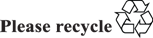 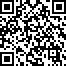 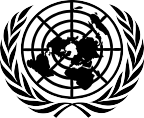 შეზღუდული შესაძლებლობის მქონე პირთა უფლებების დაცვის კომიტეტიკონვენციის ფაკულტატიური ოქმის მე-6 მუხლის თანახმად კომიტეტის მიერ დიდი ბრიტანეთისა და ჩრდილოეთ ირლანდიის გაერთიანებული სამეფოს შესახებ წარმოებული გამოძიება 	კომიტეტის ანგარიში*** ტექნიკური მიზეზით ხელახლა გამოიცა 2017 წლის 14 ნოემბერს.** მე-15 სხდომის დროს (29 მარტი-21 აპრილი, 2016), კომიტეტმა მიიღო გადაწყვეტილება წინამდებარე ანგარიშის გასაჯაროვების შესახებ მას მერე, რაც ამოიწურებოდა კონვენციის ფაკულტატიური ოქმის 6(4) მუხლის თანახმად განსაზღვრული 6-თვიანი ვადა, რომელიც განისაზღვრა 2016 წლის 3 ნოემბრამდე. GE.17-18598(E)სარჩევიგვერდიგამოძიების დაწყებაწინამდებარე გამოძიების კვლევის საგანს წარმოადგენს თუ რა ზეგავლენა იქონია სახელმწიფო მხარის მიერ შემუშავებულმა კანონმდებლობამ, პოლიტიკამ და ზომებმა, 2010 წლიდან მოყოლებული წინამდებარე ანგარიშის შედგენის მომენტამდე, შეზღუდული შესაძლებლობის მქონე პირებსა თუ მათ მიერ დამოუკიდებელი ცხოვრებისა და თემში ინტეგრაციის უფლებით სარგებლობაზე (შეზღუდული შესაძლებლობის მქონე პირთა უფლებების კონვენციის მე-19 მუხლი), ცხოვრების ადეკვატური სტანდარტისა და სოციალური დაცვის უფლებაზე (მუხ. 28) და შრომისა და დასაქმების უფლებაზე (მუხ. 27). 2012 წლის დასაწყისიდან, შეზღუდული შესაძლებლობის მქონე პირთა უფლებების დაცვის კომიტეტში დაიწყო შემოსვლა ინფორმაციამ იმის თაობაზე, რომ სახელმწიფო მხარის მიერ მის ტერიტორიაზე გატარებული კანონმდებლობისა და პოლიტიკის რეფორმები სავარაუდოდ უარყოფით ზეგავლენას ახდენდა  შეზღუდული შესაძლებლობის მქონე პირებზე. ინფორმაცია მიუთითებდა იმაზე, რომ სოცუზრუნველყოფის რეფორმამ მნიშვნელოვნად შეამცირა სოციალური შემწეობები, რაც წინააღმდეგობაში მოდიოდა შეზღუდული შესაძლებლობის მქონე პირთა კონვენციით დაცულ რამდენიმე უფლებასთან. მას შემდეგ კომიტეტში არაერთი ინფორმაცია შემოვიდა სხვადასხვა წყაროდან. 2013 წლის აპრილში კომიტეტმა მიიღო შეზღუდული შესაძლებლობის მქონე პირთა რამდენიმე ორგანიზაციის ოფიციალური მოთხოვნა, რომელშიც საუბარი იყო კონვენციის დებულებების სავარაუდოდ სერიოზულ სისტემურ დარღვევებზე შეზღუდული შესაძლებლობის მქონე პირების მიმართ. ორგანიზაციები ითხოვდნენ, რომ კომიტეტს დაეწყო მოთხოვნაში წამოჭრილი საკითხების გამოძიება.2013 წლის აპრილში, მე-9 სესიის დროს, კომიტეტმა გადაწყვიტა დაერეგისტრირებინა მოთხოვნა და კომიტეტის პროტოკოლის 82(2) წესის შესაბამისად, მოეთხოვა სახელმწიფო მხარისგან კომენტარების წარდგენა. 2013 წლის 20 აგვისტოს და 2014 წლის 28 მარტს სახელმწიფო მხარემ კომენტარები წარადგინა.2014 წლის აპრილში, მე-11 სესიის დროს, კომიტეტმა შეაფასა მის ხელთ არსებული ყველა ინფორმაცია კონვენციის ფაკულტატიური ოქმის მე-6 მუხლისა და კომიტეტის პროტოკოლის 84-ე წესის შესაბამისად და დაადგინა კონვენციაში გაწერილი უფლებების მძიმე და სისტემური დარღვევების შესახებ არსებული ინფორმაციის სანდოობა. კომიტეტმა დაიწყო გამოძიება და მომხმსენებლად დანიშნა თავისი ორი წევრი. გადაწყვეტილების შესახებ სახელმწიფო მხარეს ეცნობა 2014 წლის 29 მაისს. კომიტეტის პროტოკოლის 84(4) წესის შესაბამისად და სახელმწიფო მხარესთან კონსულტაციების შედეგად, კომიტეტმა გადაწყვეტილება მიიღო, საგამოძიებო პროცესის დასრულებამდე გადაევადებინა სახელმწიფო მხარის მიერ კონვენციის 35-ე მუხლის შესაბამისად წარდგენილი პირველადი ანგარიშის განხილვა. ადამიანის უფლებათა საერთაშორისო სტანდარტებიწინამდებარე თავში გაანალიზებულია კონვენციის მე-19, 27-ე და 28-ე მუხლების დებულებათა მნიშვნელობა, ამ უფლებების ურთიერთდამოკიდებულება და სახელმწიფო მხარის ვალებულება კონვენციაში გაწერილი თითოეული უფლების მიმართ. დამოუკიდებელი ცხოვრება და თემში ინტეგრაცია (მუხ. 19)მე-19 მუხლით აღიარებულია შეზღუდული შესაძლებლობის მქონე ყველა პირის უფლება დამოუკიდებლად ცხოვრებისა და თემში ინტეგრაციის შესახებ. სახელმწიფო მხარეებმა, სხვათა თანასწორად, პატივი უნდა სცენ შეზღუდული შესაძლებლობის მქონე პირთა ავტონომიურობასა და არჩევანისა და გადაწყვეტილების თავისუფლებას თუ სად იცხოვრონ და ვისთან ერთად. აღნიშნული გულისხმობს იმას, რომ შეზღუდული შესაძლებლობის მქონე პირებს, გადაწყვეტილების მისაღებად ან არმისაღებად, უნდა ქონდეთ არჩევანის ისეთივე შესაძლებლობა, რაც საზოგადოების სხვა წევრებს. სახელმწიფო მხარეებმა უნდა უზრუნველყონ შეზღუდული შესაძლებლობის მქონე პირების მიერ არჩევანისა და გადაწყვეტილების თავისუფლებით სარგებლობის შესაძლებლობა და მიიღონ ზომები შეზღუდული შესაძლებლობის მქონე პირთა იზოლაციის, სეგრეგაციისა თუ ინსტიტუციონალიზაციის პრევენციისთვის.   შეზღუდული შესაძლებლობის მქონე პირებს უფლება აქვთ თავად აკონტროლონ საკუთარი ყოველდღიური გადაწყვეტილებები და რუტინული ქმედებები, ასევე, საჭირო სერვისები და საცხოვრებელი პირობები, მათ შორის ისინიც, რომლებიც უკავშირდება შეზღუდვას და თემის სხვა წევრებთან ურთიერთობას.შეზღუდული შესაძლებლობის მქონე პირთა თემში სრულფასოვანი ჩართულობის უზრუნველყოფისა და მათი იზოლაციისა და სეგრეგაციის პრევენციის მიზნით, საცხოვრებელი პირობებისა და ყოველდღიური აქტივობების არჩევანისა და განკარგვის თავისუფლებას არ გააჩნია ალტერნატივა. იმ შემთხვევაში თუ ხელმისაწვდომი და შესაბამისი მხარდაჭერით არ იქნა უზრუნველყოფილი ავტონომიურობა და არჩევანისა და განკარგვის თავისუფლება, შეზღუდული შესაძლებლობის მქონე პირები დგებიან საკუთარი ოჯახებიდან, მეგობრებიდან და თემიდან გარიყვისა და საზოგადოებაში ქმედითი მონაწილეობის შესაძლებლობის დაკარგვის რისკის ქვეშ.სახელმწიფო მხარეებს მოეთხოვებათ უზრუნველყონ, რომ შეზღუდული შესაძლებლობის მქონე პირებმა წვდომა იქონიონ შინმოვლის, საცხოვრებელთან დაკავშირებული და თემის მხარდაჭერის სერვისებზე, მათ შორის პერსონალური ასისტენტის მხარდაჭერაზეც, რომელიც სჭირდებათ შეზღუდული შესაძლებლობის მქონე პირებს თემში ცხოვრებისა და ინკლუზიისათვის. შეზღუდული შესაძლებლობის მქონე პირი არ უნდა იქნას მიჩნეული როგორც მხოლოდ სერვისის მიმღები, არამედ როგორც უფლებამოსილი პირი, რომელსაც გააჩნია მხარდაჭერის სერვისებზე თანაბარი წვდომისა და არჩევანისა და განკარგვის უფლება. შეზღუდული შესაძლებლობის მქონე პირთათვის მიწოდებული სერვისები პატივს უნდა სცემდეს მათ ღირსებასა და ავტონომიურობას და ხელს უნდა უწყობდეს მათ სრულფასოვან ჩართულობასა და მონაწილეობას საზოგადოებაში. საჭიროა, მხარდაჭერის სერვისებზე მისაწვდომობის დასაშვებობის განსაზღვრება იყოს არადისკრიმინაციული და შეფასება არ ეფუძნებოდეს შეზღუდული შესაძლებლობისადმი სამედიცინო მიდგომას, არამედ შესაბამისობაში მოდიოდეს ადამიანის უფლებრივ მიდგომასთან და ითვალისწინებდეს შეზღუდული შესაძლებლობის მქონე პირთა სპეციალურ საჭიროებებს, ნაცვლად იმისა, რომ აქცენტი შესაძლებლობის შეზღუდვაზე გააკეთოს.  თემში უზრუნველყოფილი უნდა იყოს მხარდაჭერის სერვისები და ითვალისწინებდეს თითოეული პირის ინდივიდუალურ მდგომარეობას. შეზღუდული შესაძლებლობის მქონე პირებს უფლება აქვთ მიიღონ ინფორმაცია და კონსულტაცია, ხელმისაწვდომ ფორმატში, თემში არსებული მხარდაჭერისა და დამხმარის სერვისების შესახებ, რაც ასევე გულისხმობს საცხოვრებლით უზრუნველყოფისა და შემოსავლების კუთხით გაწეულ დახმარებას. აღნიშნული მოითხოვს ძალისხმევას, რათა ეფექტურად ხდებოდეს ცნობიერების ამაღლება და კოორდინაცია ჯანდაცვისა და სოციალური სერვისების მიმწოდებლებსა და საცხოვრებლით უზრუნველყოფის სექტორს შორის.  სახელმწიფო მხარეებმა მხარდაჭერის სერვისებისთვის უნდა გამოყონ შესაბამისი რესურსი, რათა შეზღუდული შესაძლებლობის მქონე პირებს მისცენ თავიანთ თემში ცხოვრების  საშუალება. მათ უნდა უზრუნველყონ, რომ სათემო სერვისები შეზღუდული შესაძლებლობის მქონე პირთათვის იყოს რეალური, მისაწვდომი, ხელმისაწვდომი და ხარისხიანი. იმ შემთხვევაში, როცა შეზღუდული შესაძლებლობის მქონე პირებს უწევთ სერვისების საფასურის ნაწილობრივი გადახდა, სახელმწიფო მხარეებმა უნდა უზრუნველყონ, რომ ამ პირების მიერ გადასახდელი თანხა არ იყოს არაპროპორციულად გადანაწილებული. შეზღუდული შესაძლებლობის მქონე პირებს, სხვათა თანასწორად, უნდა გააჩნდეთ მეინსტრიმულ სათემო სერვისებსა და შეღავათებზე წვდომის შესაძლებლობა.სოციალური და ჯანდაცვის ბიუჯეტის შემცირებას, შეზღუდული შესაძლებლობის მქონე რიგი პირებისთვის ალტერნატიული რესურსების ნაკლებობას, თემზე დაფუძნელბული სერვისების არარსებობას, კონკრეტული საცხოვრებელი პირობების კუთხით მხარდაჭერის პირობითობას, დამოუკიდებელი ცხოვრების მხარდაჭრის შემცირებას, მხარდამჭერის სერვისებზე მისაწვდომობის მკაცრ კრიტერიუმებსა და მეტწილად სტანდარტული სერვისების უზრუნველყოფას, სხვასთან ერთად, შეუძლია დაარღვიოს შეზღუდული შესაძლებლობის მქონე პირთა დამოუკიდებელი ცხოვრებისა და თემში ინტეგრაციის უფლება.  შრომა და დასაქმება (მუხ. 27)სახელმწიფო მხარეებმა უნდა აღიარონ, რომ შეზღუდული შესაძლებლობის მქონე პირებს, სხვათა თანასწორად, გააჩნიათ შრომის უფლება, რაც გულისხმობს ღია, ინკლუზიურ და ხელმისაწვდომ შრომით ბაზარზე თავისუფლად არჩეული ან მიღებული სამუშაოს მეშვეობით შემოსავლის მიღებას. კონვენციის 27-ე მუხლი სახელმწიფო მხარეებისთვის ადგენს შესაბამისი ნაბიჯების ამოუწურავ ჩამონათვალს, რათა დაიცვან და ხელი შეუწყონ შრომის უფლების რეალიზებას.  სახელმწიფო მხარეებმა უნდა მიიღონ ყველა შესაბამისი ზომა, რათა შეცვალონ ან გააუქმონ ის კანონები, რეგულაციები, ადათ-წესები და პრაქტიკა, რომელიც დისკრიმინაციულია შეზღუდული შესაძლებლობის მქონე პირთა მიმართ, მუშაობისა და დასაქმების კუთხით. სახელმწიფო მხარეებმა უნდა უზრუნველყონ, რომ შეზღუდული შესაძლებლობის მქონე პირები, ღია შრომითი ბაზრის პირობებში, შეძლებისდაგვარად მათი არჩევანის შესაბამისად, სარგებლობდნენ თანასწორი შესაძლებლობითა და მოპყრობით, დასაქმებაზე მისაწვდომობის, სამსახურის შეჩერება-შენარჩუნებისა და დაწინაურების კუთხით. მათ, ასევე, გააჩნიათ ვალდებულება უზრუნველყონ თანამშრომელთა და ზოგადად საზოგადოების ცნობიერების ამაღლება შეზღუდული შესაძლებლობის მქონე პირთა შრომის უფლების შესახებ. შეზღუდული შესაძლებლობის მქონე პირებს უფლება აქვთ ისარგებლონ დახმარებითა და მხარდაჭერით, სამუშაოს მოძიების, მოპოვების, შენარჩუნებისა და სამუშაოზე დაბრუნების კუთხით.სახელმწიფო მხარეებს გააჩნიათ შეზღუდული შესაძლებლობის ნიადაგზე დისკრიმინაციის აკრძალვისა და შეზღუდული შესაძლებლობის მქონე პირთა დისკრიმინაციისგან დაცვის ვალდებულება, მათ შორის დასაქმებასთან დაკავშირებულ ყველა შემთხვევაში, იქნება ეს გონივრულ გარემო-პირობებზე უარის თქმა თუ სხვა.  კანონმდებლობა უნდა განსაზღვრავდეს ორივე - საჯარო და კერძო სექტორის დამსაქმებლის ვალდებულებას გონივრული გარემო-პირობებით უზრუნველყოს შეზღუდული შესაძლებლობის მქონე თითოეული თანამშრომელი. სახელმწიფო მხარეებმა უნდა შეიმუშაონ პოლიტიკის დოკუმენტები, რომლებიც ხელს უწყობენ და არეგულირებენ შეზღუდული შესაძლებლობის მქონე თანამშრომლის ინდივიდუალურ საჭიროებებზე მორგებულ მოქნილ და ალტერნატიულ სამუშაო პირობებს. სახელმწიფო მხარეებს, ასევე, გააჩნიათ ვალდებულება მიიღონ კონსტრუქციული, წამახალისებელი ზომები, რათა გაზარდონ შეზღუდული შესაძლებლობის მქონე პირთა დასაქმება კერძო სექტორში.  სახელმწიფო მხარეებმა, სხვათა თანასწორად, უნდა დაიცვან შეზღუდული შესაძლებლობის მქონე პირთა უფლებები სამუშაოს სამართლიან და ხელსაყრელ პირობებზე, რაც გულისხმობს თანაბარი ღირებულების სამუშაოსთვის თანაბარ პირობებსა და ანაზღაურებას ისევე, როგორც უსაფრთხო და ჯანსაღ სამუშაო პირობებს, მათ შორის, შევიწროვებისგან დაცვასა და ზიანის ანაზღაურებას.   შეზღუდული შესაძლებლობის მქონე პირებს უფლება აქვთ იქონიონ ეფექტური წვდომა ზოგად ტექნიკურ და პროფესიულ პროგრამებზე, შრომის ბირჟებზე, პროფესიულ და უწყვეტ ტრენინგებზე. სახელმწიფო მხარეებს ვალდებულება აქვთ ხელი შეუწყონ შეზღუდული შესაძლებლობის მქონე პირების პროფესიულ და პროფესიონალურ რეაბილიტაციას, სამსახურის შეჩერება-შენარჩუნებისა და სამუშაოზე დაბრუნების პროგრამებს. კონვენცია სახელმწიფო მხარეებისგან მოითხოვს, სხვათა თანასწორად უზრუნველყონ შეზღუდული შესაძლებლობის მქონე პირთა დაცვა ძალდატანებითი ან იძულებითი შრომისგან. ცხოვრების ადეკვატური სტანდარტი და სოციალური დაცვა (მუხ. 28)კონვენცია აღიარებს შეზღუდული შესაძლებლობის მქონე პირთა უფლებას ისარგებლონ სოციალური დაცვით, შეზღუდული შესაძლებლობის ნიადაგზე არსებული დისკრიმინაციის გარეშე. სახელმწიფო მხარეებს მოეთხოვებათ მიიღონ შესაბამისი ზომები, რათა დაიცვან და ხელი შეუწყონ ამ უფლებით სარგებლობას, რაც გულისხმობს შეზღუდული შესაძლებლობის მქონე პირების, კერძოდ კი შეზღდუული შესაძლებლობის მქონე ქალების, გოგონებისა და ხანდაზმულების წვდომის უზრუნველყოფას სოციალური დაცვისა და სიღარიბის დაძლევის პროგრამებზე. სოციალური დაცვა გულისხმობს რიგ ინტერვენციებს, რომლებიც შემუშავებულია საბაზისო შემოსავლის უსაფრთხოებისა და ძირითად სოციალურ სერვისებზე მისაწვდომობის უზრუნველსაყოფად და რომლის უმთავრეს მიზანსაც თემში სოციალური ინკლუზიისა და მონაწილეობის მიღწევა წარმოადგენს. 28-ე მუხლი სახელმწიფო მხარეებს ავალდებულებს მიიღონ შესაბამისი ზომები, შემოწირულობითი და არაშემოწირულობითი სქემების მეშვეობით, რათა უზრუნველყონ შეზღუდული შესაძლებლობის მქონე პირების თანასწორი მისაწვდომობა სოციალური დაცვის მეინსტრიმულ პროგრამებსა და სერვისებზე, მათ შორის საბაზისო სერვისებზე, სიღარიბის დაძლევის პროგრამებზე, საცხოვრებლით უზრუნველყოფასა და პენსიაზე, ასევე, შეზღუდულ შესაძლებლობასთან დაკავშირებული საჭიროებებისა და ხარჯების სპეციალურ პროგრამებსა და სერვისებზე. გამომდინარე იქიდან, რომ შეზღუდული შესაძლებლობის მქონე პირები მსოფლიოს უღარიბეს ადამიანთა დიდ ნაწილს წარმოადგენენ, სახელმწიფო მხარეებმა უნდა უზრუნველყონ სიღარიბის დაძლევის სტრატეგიებზე მათი მისაწვდომობა და არსებითი ჩართულობა ამ სტრატეგიებში.სოციალური დაცვის სისტემები მიმართული უნდა იყოს შეზღუდულ შესაძლებლობასთან დაკავშირებულ ხარჯებზე და ცხოვრების ციკლის ყველა ეტაპზე უნდა იცავდეს შეზღუდული შესაძლებლობის მქონე პირებს, რომ ისინი არ აღმოჩნდნენ ცხოვრების დაბალ სტანდარტებში ან სიღარიბეში.  სახელმწიფო მხარეებმა უნდა შეიტანონ შეზღუდული შესაძლებლობის მქონე პირთა უფლება სოციალური დაცვით სარგებლობის შესახებ თავიანთი ქვეყნების საკანონმდებლო ჩარჩოებში და უზრუნველყონ, რომ სოციალური უსაფრთხოების პროგრამების აღსრულებაში ჩართული სახელმწიფო სტრუქტურები მოქმედებდნენ კოორდინირებულად. სოციალურ პროგრამებზე დასაშვებობის კრიტერიუმები უნდა ითვალისწინებდეს შეზღუდული შესაძლებლობის ადამიანის უფლებებზე დაფუძნებულ მოდელს და უნდა იყოს იმ ბარიერების დაძლევაზე ორიენტირებული, რომლებიც ზღუდავენ შეზღუდული შესაძლებლობის მქონე პირთა მონაწილეობას საზოგადოებრივ ცხოვრებაში. დასაშვებობის კრიტერიუმები არ უნდა ეყრდნობოდეს ვიწროდ განსაზღვრულ სამედიცინო კრიტერიუმებს ან სამედიცინო შეფასებებს. სახელმწიფოებმა უნდა უზრუნველყონ შეზღუდული შესაძლებლობის მქონე პირთა მისაწვდომობა სოციალური დაცვის ხარისხიან, ადეკვატურ, მისაღებ და ადაპტირებულ პროგრამებზე. სოციალური უსაფრთხოების პროგრამები უნდა იყოს შეზღუდული შესაძლებლობის მქონე პირებზე მორგებული და უზრუნველყოფდეს ადეკვატური ოდენობის შეღავათებსა და ხანგრძლივობას, რათა საშუალება მისცეს ბენეფიციარებს ისარგებლონ ცხოვრების ადეკვატური სტანდარტით.   როცა სოციალური უსაფრთხოების სქემებსა და პროგრამებში  მონაწილეობაზე დაწესებულია პირობები, ისინი უნდა აღსრულდეს იმგვარად, რომ არ დაირღვეს შეზღუდული შესაძლებლობის მქონე პირთა უფლება სოციალური დაცვის ადეკვატურ სტანდარტებზე.   სოციალური დაცვის პროგრამებთან დაკავშირებული ინფორმაცია, მასალები და საკომუნიკაციო საშუალებები უნდა იყოს მისაწვდომი/ადაპტირებული შეზღუდული შესაძლებლობის მქონე ყველა პირისთვის.სახელმწიფოებს გააჩნიათ ვალდებულება მყისიერად აღასრულონ შეზღუდული შესაძლებლობის მქონე პირთა სოციალური დაცვის უფლება: შეზღუდული შესაძლებლობის მქონე პირები, თავიანთი უფლებით სარგებლობისას არ უნდა იყვნენ დისკრიმინირებულნი, სოციალური დაცვის სქემებზე მისაწვდომობა უნდა იყოს დაცული და შეზღუდული შესაძლებლობის მქონე ყველა პირსა და მის ოჯახის წევრს გარანტირებული უნდა ქონდეს მინიმალური ძირითადი შეღავათები. ეკონომიკური, სოციალური და კულტურული უფლებების დაცვის კომიტეტის თანახმად, სოციალური დაცვის უფლება გულისხმობს დისკრიმინაციის გარეშე შეღავათებზე მისაწვდომობის უფლებას, რათა უზრუნველყოფილ იქნას დაცვა ისეთი შემთხვევების დროს, როგორიცაა: ავადმყოფობის, შეზღუდული შესაძლებლობის, დედობის,  საწარმოო ტრამვის, უმუშევრობის, ასაკის ან ოჯახის წევრის გარდაცვალების მიზეზით სამუშაოსთან დაკავშირებული შემოსავლის არარსებობა, ჯანდაცვაზე არახელმისაწვდომობა ან ოჯახის არასაკმარისი მხარდაჭერა. სახელმწიფოებმა უნდა უზრუნველყონ ყველა პირის სოციალური დაცვა, საყოველთაო ჩართულობა, დასაშვებობის გონივრული, პროპორციული და გამჭვირვალე კრიტერიუმები, ხელმისაწვდომობა, ბენეფიციართა ფიზიკური მისაწვდომობა და მონაწილეობა და ასევე, ინფორმაცია შეღავათებით სარგებლობასთან დაკავშირებით. შეზღუდული შესაძლებლობის მქონე პირებს საშუალება უნდა ქონდეთ, მათი წარმომადგენელი ორგანიზაციების მეშვეობით, მონაწილეობა მიიღონ სოციალური დაცვის სისტემების დაგეგმვის, შემუშავების, აღსრულებისა და მონიტორინგის პროცესში. კონსულტაციებს არ უნდა ქონდეთ სიმბოლური ხასიათი. კონვენციის მიერ აღიარებული უფლებები ურთიერთდამოკიდებული და ურთიერთდაკავშირებულია. იგივე ეხება წინამდებარე ანგარიშში განხილულ უფლებებსაც. დამოუკიდებელი ცხოვრებისა და თემში ინტეგრაციის უფლება მოითხოვს შემოსავლის დაცვის ადეკვატურ დონეს, რომელიც შეიძლება უზრუნველყოფილ იქნას სოციალური დაცვის ორივე - მეინსტრიმული და შეზღუდული შესაძლებლობის სპეციალური პროგრამების მეშვეობით და ასევე, დასაქმებით. იმ ბარიერების ფონზე, რომლებიც კვლავაც ზღუდავენ შეზღუდული შესაძლებლობის მქონე პირთა სრულ მონაწილეობას შრომით ბაზარზე, რაც აისახება უმუშევრობის მაღალ მაჩვენებელზე ხსენებულ თემში, შეზღუდული შესაძლებლობის მქონე პირებისთვის განსაკუთრებით მნიშვნელოვანია შემოსავლების დონის სოციალური უსაფრთხოების სქემები. ამგვარი სქემები ხელს უწყობს მათ, რომ შეინარჩუნონ ავტონომიურობა და საცხოვრებლისა და ყოველდღიური აქტივობების განკარგვისა და არჩევანის თავისუფლება. შესაბამისი დონის სოციალური დაცვის გარეშე, შეზღუდული შესაძლებლობის მქონე პირები დგებიან იზოლირების, საზოგადოებიდან გარიყვისა და/ან ინსტიტუციონალიზაციის რისკის ქვეშ.სახელმწიფო მხარეებმა უნდა დააბალანსონ და უზრუნველყონ, ერთი მხრივ, შეზღუდული შესაძლებლობის მქონე პირთა შემოსავლების უსაფრთხოების ადეკვატური დონე და მეორე მხრივ, შეზღუდული შესაძლებლობის მქონე პირთა შრომით ბაზარზე ჩართულობის მხარდაჭერა. ეს ორი ზომა აღქმული უნდა იქნას როგორც ურთიერთდამატებითი და არა ურთიერთგამომრიცხავი. ზომები, რომლებიც ითვალისწინებენ სოციალური უსაფრთხოების ბენეფიციართა ჩართვას შრომით ბაზარზე, უნდა მოიცავდნენ გარდამავალ ზომებს რათა უზრუნველყონ შეზღუდული შესაძლებლობის მქოენ პირები შემოსავლის დაცვით მანამ, სანამ ისინი მიაღწევენ კონკრეტულ ზღვარს და დაუსტაბილურდებათ ხელფასი. სამუშაოს დაკარგვის შემთხვევაში, მათ არ უნდა ეთქვათ უარი დასაშვებობაზე.  სახელმწიფო მხარეთა ვალდებულება წინამდებარე ანგარიშში ხსენებული უფლებების აღსრულების კუთხითსახელმწიფო მხარეებს მოეთხოვებათ მიიღონ ყველა შესაბამისი ზომა, რათა აღასრულონ კონვენციაში გაწერილი უფლებები. აღნიშნული მოიცავს კანონმდებლობას, სტრატეგიებს, ადმინისტრაციულ ზომებს, პოლიტიკის დოკუმენტებსა და პროგრამებს (მუხ. 4(1)( b)).სახელმწიფო მხარეებმა, არსებული რესურსების მაქსიმალური გამოყენებით,  უნდა მიიღონ ზომები, რათა ეტაპობრივად მიაღწიონ მუხ. 4(2)-ში გაწერილი ეკონომიკური, სოციალური და კულტურული უფლებების სრულ რეალიზაციას. სახელმწიფო მხარეებმა ამ მიზნისკენ უნდა იარონ იმდენად სწრაფად და ეფექტურად, რამდენადაც ეს შესაძლებელია. აღნიშნული გულისხმობს მკაფიო მიზნის, ორიენტირისა და განრიგის მქონე სტრატეგიებისა და პროგრამების შემუშავებას.  სახელმწიფო მხარეებმა, შეზღუდული შესაძლბლობის ნიადაგზე არსებული დისკრიმინაციის გარეშე, ხელი უნდა შეუწყონ შეზღუდული შესაძლებლობის მქონე ყველა პირის ადამიანის უფლებათა და ფუნდამენტურ თავისუფლებათა სრულ რეალიზებას (მუხ. 4 (1)). ვალდებულებას, მიიღოს დისკრიმინაციის დაძლევის ზომები  და მიაღწიოს შეზღუდული შესაძლებლობის მქონე პირთა დე ფაქტო თანასწორობას, გააჩნია მყისიერი ეფექტი და არ უნდა ხორციელდებოდეს ეტაპობრივად. გონივრული გარემო-პირობების შექმნის ვალდებულებაც, რომელიც გაწერილია მუხ. 5(3)-ში, ასევე, არ ექვემდებარება ეტაპობრივ აღრსრულებას. ეტაპობრივი აღსრულების ვალდებულბა გულისხმობს რეტროგრესული ზომების დაშვებას ადამიანის მიერ ეკონომიკური, სოციალური და კულტურული უფლებებით სარგებლობისას. როცა სახელმწიფო მხარეები მიმართავენ რეტროგრესულ ზომებს, მათ უნდა აჩვენონ, რომ ხსენებული ზომების გატარებამდე საფუძვლიანად განიხილეს ყველა სხვა ალტერნატივა. აღნიშნულთან დაკავშირებით სახელმწიფო მხარეებმა უნდა წარადგინონ ჯეროვანი დასაბუთება და მოიშველიონ კონვენციით დაცული უფლებების ერთობლიობა, სახელმწიფო მხარის მიერ მისაწვდომი რესურსების მაქსიმალურად გამოყენების კონტექსტში. ეკონომიკური, სოციალური და კულტურული უფლებების დაცვის კომიტეტის მიერ შემუშავებული კრიტერიუმების თანახმად, რომლებიც კრძალავენ რეტროგრესულობას ეკონომიკური, სოციალური და კულტურული უფლებებით1 სარგებლობისას, სახელმწიფო მხარეებმა უნდა აჩვენონ, რომ:არსებობს ქმედების გონივრული დასაბუთება;საგულდაგულოდ შესწავლილ იქნა ალტერნატივები;დაზარალებული ადამიანები ნამდვილად იყვნენ ჩართული წარდგენილი ზომებისა და მათი ალტერნატივების განხილვის პროცესში;ზომები არ არის პირდაპირ ან ირიბად დისკრიმინაციული;ზომებს არ ექნება უშუალო ზეგავლენა კონვენციაში გაწერილი უფლებების რეალიზებაზე, ან არაგონივრული ზეგავლენა მიღწეულ უფლებებზე, ან  არ გამოიწვევს ინდივიდისა თუ ჯგუფის მიერ სოციალური უსაფრთხოების მინიმალურ დონეზე წვდომის შესაძლებლობის დაკარგვას;ზომები განხილულ იქნა დამოუკიდებლად, ეროვნულ დონეზე. სახელმწიფო მხარის თანამშრომლობაფაკულტატიური ოქმის მე-6 მუხლისა და პროტოკოლის 85-ე წესის თანახმად, კომიტეტმა სცადა ეთანამშრომლა სახელმწიფო მხარესთან. სახელმწიფო მხარემ საკონტაქტოდ გამოყო შრომისა და საპენსიო დეპარტამენტის შეზღუდული შესაძლებლობის მქონე პირთა საკითხების ოფისი. კომიტეტი მადლიერებით აღნიშნავს საკონტაქტო პირის მიერ გაწეულ მხარდაჭერას საგამოძიებო პროცესის დროს. კომიტეტი მადლიერებას გამოხატავს, რომ სახელმწიფო მხარემ თანხმობა განაცხადა მის ვიზიტზე ქვეყანაში. 1    იხ. ეკონომიკურ, სოციალურ და კულტურულ უფლებათა დაცვის კომიტეტი, ზოგადი კომენტარი No. 3 (1990) სახელმწიფო მხარეების ვალდებულებების ხასიაზთზე და ეკონომიკურ, სოციალურ და კულტურულ უფლებათა დაცვის კომიტეტის თავმჯდომარის 2012 წლის 16 მაისის წერილი სახელმწიფო მხარეებს ეკონომიკურ, სოციალურ და კულტურულ უფლებათა დაცვის შესახებ შეთანხმებასთან დაკავშირებით. ვიზიტი ქვეყნის ტერიტორიაზევიზიტი ქვეყნის ტერიტორიაზე განხორციელდა 2015 წლის 12-23 ოქტომბრის პერიოდში. კომიტეტის მომხსენებლები ესტუმრნენ ლონდონსა და მანჩესტერს (ინგლისი), გლაზგოსა და ედინბურგს (შოტლანდია), ბელფასტს (ჩრდ. ირლანდიას) და კარდიფს (უელსს).კომიტეტის მომხსენებლებს შესაძლებლობა ქონდათ გასაუბრებოდნენ 200-ზე მეტ პირს, მათ შორის სახელმწიფო მხარის მთავრობისა და უფლებამოსილი სამინისტროების ოფიციალურ პირებს, ლორდთა და თემთა პალატის წევრებს, საკანონმდებლო ხელისუფლების უფლებამოსილ პირებს, დამოუკიდებელი სამეთვალყურეო/მონიტორინგის მექანიზმების, პროფკავშირების, შეზღუდული შესაძლებლობის მქონე პირთა ორგანიზაციებისა და სხვა არასამთავრობო ორგანიზაციების წარმომადგენლებს, მკვლევარებს, მეცნიერებსა და სამართალმცოდნეებს. კომიტეტი ქებით მოიხსენიებს ყველა თანამოსაუბრის მიერ გაწეულ ძალისხმევას კომიტეტისთვის მიეწოდებინათ მნიშვნელოვანი/სასარგებლო და განახლებული ინფორმაცია.  კომიტეტი გულისწყვეტას გამოთქვამს იმ ფაქტის გამო, რომ მიუხედავად არაერთი ინტერვენციისა ეთანამშრომლათ კომიტეტთან, ადგილობრივ თვითმმართველობებსა და საკონსულოებს, ვიზიტის განმავლობაში, მასთან არ უთანამშრომლიათ. კომიტეტი მადლიერი იქნებოდა თუ ცენტრალურ ხელისუფლებასთან შეთანხმებული პირველი შეხვედრა ჩატარდებოდა ვიზიტის პირველსავე დღეს, თუმცა აღნიშნული შეხვედრა გადაიდო ბოლო დღისთვის. ინფორმაციის წყაროები და საქმის წარმოების კონფიდენციალურობა პროტოკოლის 83-ე წესის თანახმად, კომიტეტმა მოითხოვა დამატებითი ინფორმაცია სხვადასხვა წყაროსგან.კომიტეტმა შეაგროვა მრავალტომიანი დოკუმენტური მტკიცებულება (3,000 გვერდზე მეტი). მისი უმეტესი ნაწილი უკვე იყო საჯარო საკუთრებაში, ესენია: საპარლამენტო გამოძიებები, თანასწორობისა და ადამიანის უფლებათა დაცვის კომისიის ანგარიშები და კვლევების ანგარიშები. დანარჩენი დოკუმენტაცია კომიტეტს გადაეგზავნა კონფიდენციალურად. სტატისტიკის უმეტესობა, რომელსაც კომიტეტი ეყრდნობა, მომდინარეობს ოფიციალური წყაროებიდან, კერძოდ, მთავრობის სხვადასხვა დეპარტამენტებისა და განყოფილებების ანგარიშებიდან, რომლებიც ხელმისაწვდომია ონლაინ და ასევე, საზედამხედველო მექანიზმების ანგარიშებიდან. ზოგიერთი დოკუმენტი ეყრდნობა კვლევითი ინსტიტუტებისა და აკადემიური წყაროების მიერ ჩატარებულ კვლევებს. კომიტეტზე შთაბეჭდილება მოახდინა დაინტერესებული მხარეების მიერ მოპოვებული მონაცემების მოცულობამ, რომლებმაც თავისი წვლილი შეიტანეს გამოძიებაში. ფაკულტატიური ოქმის 6(5) მუხლის თანახმად, საგამოძიებო ქმედებები უნდა ჩატარდეს კონფიდენციალურად. ყველა პირმა, რომელიც მიწვეული იყო ქვეყანაში ვიზიტის პერიოდში ჩატარებულ მოსმენებში მონაწილეობის მისაღებად, ხელი მოაწერა კომიტეტის რეგლამენტის 87(3) წესში მოცემულ ოფიციალურ განცხადებას.  გამოძიების კონტექსტუალური ფონი შეზღუდული შესაძლებლობის მქონე პირთა უფლებების კონვენცია, დეცენტრალიზაცია და კონვენციის აღსრულების მონიტორინგის ეროვნული ორგანოებისახელმწიფო მხარის მთავრობა კონვენციას, თანასწორობის აქტთან (2010) ერთად, მიიჩნევს, როგორც შეზღუდული შესაძლებლობის მქონე პირთა დაცვის მთავარი ჩარჩოს ნაწილს, რომელშიც განხილულია დისკრიმინაციის შემთხვევები და რომელიც ადგენს საჯარო სექტორის თანასწორობის ვალდებულებას (ნაწ. 11, თავი 1, No. 149). იგი, ასევე, აღიარებს კონვენციას, როგორც კანონმდებლობის მთავარ ნაწილს, რომელიც განსაზღვრავს თუ რა უნდა გააკეთონ მთავრობებმა იმისათვის, რომ წაახალისონ და დაიცვან შეზღუდული შესაძლებლობის მქონე პირთა უფლებები. ქვეყნის პარლამენტი ხაზგასმით აღნიშნავს, რომ კონვენცია და ადამიანის უფლებათა დაცვის სხვა საერთაშორისო ინსტრუმენტები წარმოადგენენ ხელშემკვრელ ვალდებულებებს საერთაშორისო კანონში და შესაბამისად, სახელმწიფო მხარემ სათანადოდ უნდა გაითვალისწინოს ის გადაწყვეტილებების მიღების პროცესში. თუმცა, კონვენციის ინტეგრირება ეროვნულ კანონმდებლობაში არ მომხდარა და ის ჯერ კიდევ არ ექვემდებარება სასამართლოში პირდაპირ განხილვას.    სახელმწიფო მხარე წარმოადგენს კონსტიტუციურ მონარქიას, რომელიც უფუძნება პარლამენტისა და კანონის უზენაესობას. იგი შედგება 4 საარჩევნო ოლქისგან: ინგლისი, ჩრდ. ირლანდია, შოტლანდია და უელსი. სახელმწიფო მხარეს გააჩნია ძალაუფლების განაწილების დეცენტრალიზებული ადმინისტრაციული სისტემა, რომელიც ოპერირებს ჩრდ. ირლანდიის, შოტლანდიისა და უელსის კანონმდებლობასა და ადმინისტრაციაზე, რიგ საკითხებთან დაკავშირებით, გადაწყვეტილების მიღების ძალაუფლების გადაცემის გზით. ძალაუფლების გადანაწილების ფარგლებში, გაერთიანებული სამეფოს მთავრობა, ასევე, არის შოტლანდიის, უელსისა და ჩრდ. ირლანდიის მთავრობაც. სახელმწიფო მხარეში, სოციალური უსაფრთხოება, მათ შორის კეთილდღეობა, წარმოადგენს არაგანაწილებად საკითხს, ისევე როგორც დასაქმება, გარდა ჩრდ. ირლანდიისა, სადაც სოციალური უსაფრთხოების საკითხის შესახებ უფლებამოსილება გადანაწილებულია ჩრდ. ირლანდიის ხელისუფლებაზე. თუმცა, პარიტეტის პრინციპებიდან გამომდინარე, ჩრდ. ირლანდიის სოციალური უსაფრთხოების პოლიტიკა ოპერირებს იმავე პრინციპებით, რითაც გაერთიანებული სამეფოს დანარჩენი ნაწილი.   დეცენტრალიზაცია, ასევე, უფლებამოსილებას ანიჭებს ადგილობრივ თვითმმართველობებს დისკრეციულად განკარგონ სოციალური დახმარება, ადგილობრივი საბჭოს საგადასახადო შემოსავლისაგან მიღებული თანხები და საცხოვრებლის გადასახადები. ადგილობრივი თვითმმართველობები, გარდა ჩრდ. ირლანდიისა, ახორციელებენ სხვადასხვა სოციალურ და ჯანდაცვის სერვისებს, ადგენენ სოციალური მზრუნველუობის მომხმარებლებისათვის განსაზღვრული მხარდაჭერის ზღვარს და აწესებენ დახმარების პაკეტების მიმღებ პირთა დასაშვებობის კრიტერიუმებს. სახელმწიფო მხარისთვის შეზღუდული შესაძლებლობის მქონე პირთა დაკავშირებულ საკითხებზე საინფორმაციო ორგანოს წარმოადგენს დასაქმებისა და საპენსიო დეპარტამენტის შეზღუდული შესაძლებლობის საკითხებზე მომუშავე სამმართველო. სამმართველო წარმოადგენს 2013 წელს სახელმწიფო მხარის მიერ მიღებული სტრატეგიის „პოტენციალის რეალიზება - განხორციელება“ აღსრულებაზე პასუხისმგებელ ორგანოს. ხელისუფლება ამტკიცებს, რომ სტრატეგიის მიზანი კონვენციის ამოქმედებაა და რომ განხორციელებისას, იგი ეფუძნება შეზღუდული შესაძლებლობის მქონე პირთა სავალდებულო ჩართულობას იმ საკითხებში, რომლებიც ზეგავლენას ახდენენ მათ ცხოვრებაზე. სტრატეგია მოიცავს კონვენციაში მოტანილი სხვადასხვა თემის ზოგიერთ ასპექტს:  განათლება, დასაქმება, შემოსავალი, ჯანმრთელობა და კეთილდღეობა, არჩევანი და კონტროლი და ინკლუზიური თემები. ჩრდ. ირლანდიის თანასწორობის კომიტეტთან, ჩრდ. ირლანდიის ადამიანის უფლებათა კომისიასთან და შოტლანდიის ადამიანის უფლებათა კომისიასთან ერთად, კონვენციის მონიტორინგის დამოუკიდებელ მექანიზმებს მიეკუთვნება თანასწორობისა და ადამიანის უფლებათა კომისია. ხელს უწყობს რა თანასწორობასა და ანტიდისკრიმინაციას, თანასწორობისა და ადამიანის უფლებათა კომისია ადგილობრივი ხელისუფლების ორგანოებისგან მოითხოვს შეადგინონ თანასწორობის სქემები, სადაც განსაზღვრული იქნება თუ როგორ გეგმავენ ისინი თანასწორობის ვალდებულების შესრულებას, რაც გულისხმობს თანასწორობის გავლენის შეფასების პოლიტიკის განსაზღვრას. კომისიამ გამოუშვა რამდენიმე სხვადასხვა ანგარიში და მონაწილეობა მიიღო შეზღუდული შესაძლებლობის მქონე პირთა მიმართ არადისკრიმინაციული მოპყრობის შესახებ გამართულ სასამართლო მოსმენებში. თავისი, როგორც დამოუკიდებელი ეროვნული ადამიანის უფლებადამცველი ინსტიტუტების კომპეტენციის ფარგლებში, თანასწორობისა და ადამიანის უფლებათა კომისიასა და ადამიანის უფლებათა დაცვის კომისიებს ჩრდ. ირლანდიასა და შოტლანდიაში გააჩნიათ უფლებამოსილება საპარლამენტო სხდომების დროს წარადგინონ მტკიცებულებები, მათ შორის ვესტმინსტერის, ჩრდ. ირლანდიის ასამბლეისა და შოტლანდიის პარლამენტის საპარლამენტო კომიტეტების მიერ დაწყებულ გამოძიებებთან დაკავშირებით. სახელმწიფო მხარის პარლამენტი, ისევე როგორც სამი უფლებამოსილი კანონმდებლობა, ახორციელებს მთავრობის პოლიტიკის კონტროლს, კონვენციის ფარგლებში სახელმწიფო მხარის მიერ ნაკისრ ვალდებულებებთან მიმართებით. სოციალურ უსაფრთხოებასთან, კეთილდღეობასთან, სოციალურ მზრუნველობასთან და შეზღუდული შესაძლებლობის მქონე პირებთან დაკავშირებით სამთავრობო პოლიტიკის შეფასების მიზნით, სხვადასხვა საპარლამენტო კომიტეტს ჩატარებული აქვს არაერთი გამოძიება. ადამიანის უფლებათა დაცვის, 2010 წლის თანასწორობის აქტისა და შეზღუდული შესაძლებლობის გაერთიანებულმა კომიტეტმა (ლორდთა პალატა) და დასაქმებისა და საპენსიო კომიტეტმა (თემთა პალატა) ჩაატარეს გამოძიება და მოითხოვეს მტკიცებულებები ისეთ საკითხებთან დაკავშირებით, როგორიცაა დამოუკიდებელი ცხოვრების უფლება, შეზღუდული შესაძლებლობის მქონე პირთა მისაწვდომობა მართლმსაჯულებაზე და შეზღუდული შესაძლებლობის მქონე პირთა დასაქმება და მხარდაჭერის ნებართვა. 2012 წელს ჩრდილოეთ ირლანდიის ასამბლეის მიერ სოციალური უზრუნველყოფის რეფორმის აქტით დაარსებულმა სპეციალურმა კომიტეტმა გულდასმით გამოიკვლია ქვეყანაში სოცუზრუნველყოფის რეფორმის ეფექტები. შოტლანდიაში, შოტლანდიის პარლამენტის სოცუზრუნველყოფის რეფორმის კომიტეტი უწევს მონიტორინგს სოცუზრუნველყოფის რეფორმის 2012 წლის აქტის აღრსრულებას. უელსში, თემთა, თანასწორობისა და ადგილობრივი თვითმართველობის კომიტეტი საგულდაგულოდ განიხილავს კანონმდებლობას და საქმის კურსში აყენებს უელსის მთავრობას ისეთ საკითხებთან დაკავშირებით, რომლებიც უკავშირდება საყოველთაოდ თანასწორ შესაძლებლობებს.    სოცუზრუნველყოფასთან, სოციალურ ზრუნვასთან და შეზღუდული შესაძლებლობის მქონე პირებთან დაკავშირებული ძირითადი კანონმდებლობა და რეფორმები სოცუზრუნველყოფის რეფორმის 2012 წლის აქტი2 და 2014 წლის მზრუნველობის აქტი3 განსაზღვრავენ სახელმწიფო მხარის ვალდებულებას სოციალური დაცვის კუთხით. მთლიანად, ეროვნულ დონეზე,  ირკვევა, რომ სოცუზრუნველყოფის სისტემა, სოციალურ და ჯანდაცვის სისტემებთან ერთად, უზრუნველყოფს შეზღუდული შესაძლებლობის მოქნე პირთა უფლებების დაცვის სოლიდურ ბაზას და რომ სისტემამ მათ საშუალება მისცა მიეღწიათ ავტონომიის მისაღები დონისთვის. კომიტეტი აღნიშნავს, რომ სახელმწიფო მხარემ მიიღო ზომები, რათა გაეძლიერებინა პირადი კონტროლი მზრუნველობასა და მხარდაჭერაზე (იგივე „პერსონალიზაციის დღის წესრიგზე“) და ასევე, გაეზარდა ადგილობრივი თვითმმართველობის პასუხისმგებლობა სოციალური მზრუნველობისა და მხარდაჭერის დაფინანასებასთან (ე.წ. „ლოკალიზაციასთან) დაკავშირებით4სოცუზრუნველყოფის რეფორმის 2012 წლის აქტი წარმოადგენს ინგლისში, შოტლანდიასა და უელსში მოქმედ სოცუზრუნველყოფის მთავარ საკანონმდებლო ინსტრუმენტს, ხოლო ჩრდ. ირლანდიის სოცუზრუნველყოფის რეფორმის 2007 და 2010 წლის აქტები არეგულირებს სიტუაციას ჩრდ. ირლანდიაში.5 ახალი სტარტის შეთანხმების ფარგლებში,6 სახელმწიფო მხარის მთავრობამ, ირლანდიის მთავრობამ და ჩრდ. ირლანდიის უდიდესმა პარტიებმა გააფორმეს საკანონმდებლო თანხმობის შეთანხმება, რომელიც საშუალებას აძლევდა სახელმწიფო მხარის მთავრობას შეემუშავებინა ჩრდ. ირლანდიის სოცუზრუნველყოფის რეფორმასთან დაკავშირებული კანონმდებლობა და სოცუზრუნველყოფის რეფორმის კანონი (კანონი 99, 2015), რომელიც წარდგენილ იქნა დაჩქარებული წესით, რათა საშუალება მიეცა სამეფო ბრძანებებისთვის საბჭოში, რომ ჩრდ. ირლანდიაშიც აემოქმედებინა სახელმწიფო მხარეში სოცუზრუნველყოფასთან დაკავშირებით არსებული და სამომავლო ცვლილებები. სოცუზრუნველყოფის რეფორმის 2012 წლის აქტი წარმოადგენს სოცუზრუნველყოფის სისტემის უმთავრეს რეფორმას. აქტმა ჩაანაცვლა სხვადასხვა დებულებები სოციალური უსაფრთხოების შემოწირულობებისა და შეღავათების 1992 წლის აქტისა, რომელსაც ეფუძნებოდა სოციალური დაცვა, შეზღუდული შესაძლებლობის მქონე პირებისათვის განკუთვნილი განაცემების სახით, იქნებოდა ეს შემოწირულობითი თუ არაშემოწირულობითი.7 სოცუზრუნველყოფის რეფორმის აქტმა გააუქმა დებულებები, რომლებიც ეხებოდა არაშემოწირულობითი საარსებო შემწეობას შეზღუდული შესაძლებლობის მქონე პირებისთვის, შემოიღო პირადი დამოუკიდებლობის გადასახადი (ერთიანი რეგულაციები, რომლებიც ეხებოდა დასაქმებისა და მხარდაჭერის შემწეობებს, რომლებმაც თავის დროზე ჩაანაცვლეს არაქმედუნარიანობის პენსია/დახმარება), დააწესა ერთწლიანი ლიმიტი დასაქმებისა და მხარდაჭერის შემოწირულობითი შემწეობის მისაღებად სამუშაოსთან დაკავშირებული აქტივობების ჯგუფის პრეტენდენტებისთვის, შემოიღო „პენსიის ზედა ზღვარი“, რომელიც ადგენს პენსიის ლიმიტებს, რის მიღებაც შეუძლიათ 16-დან 64 წლამდე ადამიანებს, დაადგინა პენსიის უნივერსალური წილი შრომის ასაკის მქონე პრეტენდენტებისათვის (რომელმაც ჩაანაცვლა სამუშაო ასაკის მქონე პირთათვის არსებული ექვსი პენსია) და შემოიღო ლიმიტები საცხოვრებლის შეღავათებზე, მათ შორის შეზღუდა სოციალურ მდგმურთა მისაწვდომობა მცირედდასახლებულ თავშესაფრებზე/საცხოვრებლებზე (თავისუფალი ოთახის გადასახადი/მოსაკრებელი, საზოგადოდ ცნობილი „საძინებლის გადასახადის/მოსაკრებლის“ სახელით), ასევე, შეიტანა ცვლილებები სააპელაციო პროცედურებში, საგადასახადო წილების სისტემასა და საბჭოს საგადასახადო შეღავათში.   2014 წლის მზრუნველობის აქტით,8 რომელიც ამოქმედდა 2015 წლის აპრილში, განსაზღვრულია ზრდასრულებზე ზრუნვასა და მათ მხარდაჭერასთან დაკავშირებული დებულებები და ასევე, მზრუნველების მხარდაჭერასთან დაკავშირებული დებულებები. აქტის თანახმად, ადგილობრივი თვითმმართველობის ვალდებულება უზრუნველეყო სერვისების მიწოდება ჩანაცვლდა საჭიროებების დაკმაყოფილების ვალდებულებით. აღნიშნული გულისხმობდა კანონმდებლობისა და ინსტრუქციების შემუშავებას იმ პირების საჭიროებების წარმოშობის პრევენციისა და  საჭიროებების განვითრების შეფერხების შესახებ, რომლებიც არ არიან უფლებამოსილნი მხარდაჭერის მიღებაზე, მაგრამ შეუძლიათ სარგებელი ნახონ ინფორმაციის მიწოდებით. უახლესი, 20169 წლის სოცუზრუნველყოფის რეფორმისა და შრომის აქტი  ითვალისწინებს სოცუზრუნველყოფის სხვადასხვა ასპექტს, მათ შორის შეღავათების ზედა ზღვარის დაწევას; სოციალური უსაფრთხოების კონკრეტული შეღავათების გაყინვას და დანამატების დაბეგვრას 4 საგადასახადო წლის განმავლობაში; ბავშვის დახმარების ოდენობის შეზღუდვას; საერთო2 იხილეთ www.legislation.gov.uk/ukpga/2012/5/section/7/enacted.3 იხილეთ www.legislation.gov.uk/ukpga/2014/23/contents/enacted/data.htm.4  იხილეთ სამუშაოსა და პენსიების დეპარტამენტი, “დამოუკიდებელი ცხოვრების ფონდის დახურვა”, მარტი 2014, ხელმისაწვდომია ბმულზე www.gov.uk/government/uploads/system/uploads/attachment_data/file/287236/closure- of-ilf-equality-analysis.pdf.5 იხილეთ www.legislation.gov.uk/nia/2007/2/contents და www.legislation.gov.uk/nia/2010/13/contents.6 სტორმონტის შეთანხმება და განხორციელების გეგმა და ჩრდილოეთ ირლანდიის (სოცუზრუნველყოფის რეფორმის) კანონი (HC კანონი 99, 2015).7 იხილეთ www.legislation.gov.uk/ukpga/1992/4/contents/enacted.8 იხილეთ www.legislation.gov.uk/ukpga/2014/23/contents/enacted/data.htm.9 იხილეთ www.legislation.gov.uk/ukpga/2016/7/contents/enacted/data.htm.დახმარების ბავშვის ელემენტში ცვლილებების შეტანას; 2010 წლის ბავშვთა სიღარიბის აქტში ცვლილებების შეტანას; დასაქმებისა და მხარდაჭერის დახმარებიდან სამუშაოსთან დაკავშირებული აქტივობის კომპონენტის ამოღებას; და საყოველთაო დახმარების შეზღუდული შრომითი შესაძლებლობების ელემენტისა და სამუშაოსთან დაკავშირებული მოთხოვნების რეგულირებას.იურიდიული დახმარების სისტემის რეფორმა, რომელიც გაწერილია სამართალდამრღვევ პირთა იურიდიული დახმარების, ბრალდებისა და სასჯელის 2012 წლის აქტში10 და სამართლის სისტემაში განხორციელებული სხვა რეფორმები, აგრეთვე, განისაზღვრა, როგორც შესაბამისი ჩარჩოს ნაწილი, რომელიც, თავისი სამოქალაქო სამართლის დებულებებით, გავლენას ახდენს სოცუზრუნველყოფის სისტემის პრეტენდენტებზე, მათ შორის შეზღუდული შესაძლებლობის მქონე პირებზე. აქტმა შეკვეცა სამოქალაქო იურიდიული დახმარების ფარგლები ინგლისსა და უელსში, ხმარებიდან ამოიღო რა იურიდიული დახმარება თავშესაფრისა და ვალდებულებების შემთხვევებში (გარდა იმ შემთხვევისა, როცა არსებობს კონფისკაციის რისკი) და სოცუზრუნველყოფის პენსიის შემთხვევები, გარდა კანონის პუნქტებთან დაკავშირებით უმაღლესი ტრიბუნალის საჩივრების შემთხვევებისა.    სოცუზრუნველყოფისა და სოციალური ზრუნვის რეფორმებისოცუზრუნველყოფის სისტემამ პროგრესული ცვლილება განიცადა როგორც შინაარსობრივად, როცა ცალკეული პირის „კეთილდღეობა“ ჩანაცვლდა ქვეყნის ეკონომიკური კეთილდღეობით, ისე, შემწეობის ტიპებისა და ოდენობის კუთხით და ასევე, სისტემის მიერ მოცული მოსახლეობის წილობრივი მაჩვენებლის კუთხით. წინა (2010-2015) და ამჟამინდელმა მთავრობებმა განახორციელეს სოციალური უსაფრთხოების საყოველთაო რეფორმა, რომელიც ეფუძნებოდა ორ მოტივს: სისტემის ფინანსურ მდგრადობას და მისი ეფექტიანობის გაზრდის საჭიროებას. ზომები განსაზღვრულია იმგვარად, რომ დაარეგულიროს სოცუზრუნველყოფის ბიუჯეტის ზრდა და მიზნად ისახავს სტრუქტურული ეკონომიკური დეფიციტის შემცირებას, რომელსაც ადგილი ქონდა 2008 წლის გლობალური ფინანსური კრიზისის შემდეგ. აქიდან გამომდინარე, მთავარ გავლენას 2010 წლიდან მოყოლებული წარმოადგენს ფისკალური კონსოლიდაცია11 და სოცუზრუნველყოფის რეფორმა, ისევე როგორც სოციალური ზრუნვა, რომლებიც მიბმულია სახელმწიფო ხარჯების შეკვეცის ზოგად პოლიტიკასთან და ითვალისწინებს სახელმწიფო ხარჯების შემცირებას უმცირეს დონემდე ათწლეულების განმავლობაში.12 ოფიციალური ანგარიშები მიუთითებენ, რომ ინგლისში 2009/10 და 2012/13 წლებს შორის, მთლიანმა ხარჯმა ზრდასრულთა სოციალურ ზრუნვაზე დაიკლო 5.5%-ით. მსგავსად, 2.1%-იანი კლება დაფიქსირდა უელსში და 3.4%-იანი კლება - შოტლანდიაში.13ამას გარდა, რესურსების უკეთ და უფრო მიზანმიმართულად განაწილების გზით, სახელმწიფო მხარე ცდილობს სისტემა გახადოს უფრო ეფექტური: დადგინდა ახალი ზღვარი - იმ პირთა დაცვა, რომლებიც კრიტიკულ მდგომარეობაში იმყოფებიან ან რომლებსაც ყველაზე მეტად სჭირდებათ დახმარება. მეტიც, სახელმწიფო მხარეს გამიზნული აქვს შეამციროს თაღლითობისა და გადაცდომების შემთხვევები, გაამარტივოს საპენსიო სისტემა და მოახდინოს სოცუზრუნველყოფის სისტემის ადმინისტრირების რაციონალიზაცია. ამ კუთხით, დასაქმების ხელშეწყობა წარმოადგენს პოლიტიკის მთავარ მამოძრავებელს და ყველას ესმის, რომ ამჟამინდელი „ბენეფიციარების“ დასაქმება შეამცირებს სოცუზრუნველყოფის სისტემის იმედად მყოფი ადამიანების რიცხვს. რეფორმა უზრუნველყოფს მეტ მამოტივირებელ სტიმულს მუშაობისთვის, მუშაობა წარმოადგენს სოციალური დაცვის სისტემის ფარგლებში კონკრეტული10 იხილეთ www.legislation.gov.uk/ukpga/2012/10/contents/enacted.11 იხილეთ სოციალური პოლიტიკის ევროპული ქსელი, “სპექ-ის თემატური ანგარიში სოციალურ ინვესტიციებზე: გაერთიანებული სამეფო“ (2015).12 იხილეთ http://budgetresponsibility.org.uk/efo/economic-fiscal-outlook-december-2013/.13 იხილეთ თანასწორობისა და ადამიანის უფლებების კომისია, არის თუ არა ბრიტანეთი უფრო სამართლიანი? მდგომარეობა თანასწორობისა და ადამიანის უფლებების დაცვის კუთხით 2015, გვ. 62.შეღავათების მოთხოვნისა და შენარჩუნების წინაპირობას, მაგ.: „შეღავათი სამუშაოზე“, რომელიც წარმოადგენს წინაპირობას შემოწირულობითი დასაქმების და მხარდაჭერის შემწეობის პრეტენდენტებისათვის.142012 წლის სოცუზრუნველყოფის აქტის საპარლამენტო განხილვებში, ასევე, 2016 წლის სოცუზრუნველყოფის რეფორმისა და შრომის აქტში სახელმწიფო მხარემ არაერთხელ გაუსვა ხაზი შრომის ცენტრალურობას. შეზღუდული შესაძლებლობის მქონე პირებთან მიმართებით, სახელმწიფო მხარის მთავრობამ ახალი პოლიტიკის ცენტრად შეზღუდული შესაძლებლობის მქონე პირთა დასაქმების ხელშეწყობა დაასახელა და აღნიშნა, რომ შეზღუდული შესაძლებლობის მქონე პირები, ასევე, ნახავენ სარგებელს შრომის წამალხალისებელი სტიმულების გაუმჯობესებითა და შრომაზე გარდამავალი მოხერხებული პირობებით. სახელმწიფო მხარემ აღნიშნა, რომ რეფორმა ხელს შეუწყობს სამართლიანობას სისტემის შიგნით და შეამცირებს შეზღუდული შესაძლებლობის მქონე პირების დამოკიდებულებას სოცუზრუნველყოფაზე.მთლიანობაში, სხვადასხვა აქტორებმა აღიარეს, რომ სოცუზრუნველყოფისა და სოციალური ზრუნვის კუთხით განხორციელებული ცვლილებები წარმოადგენს სოციალური პოლიტიკის სისტემის უმთავრეს რეფორმას და რომ მის ტრანსფორმაციას საფუძვლად უდევს მკაცრი ზომები15. არსებობს, აგრეთვე, სხვადასხვა სტრუქტურის მიერ (სახელმწიფო მხარის პარლამენტი და დამოუკიდებელი ორგანოები, როგორიცაა თანასწორობისა და ადამიანის უფლებათა დაცვის კომისია და ჩრდ. ირლანდიის ადამიანის უფლებათა დაცვის კომისია) გამოთქმული ზოგადი შეთანხმება მთავრობის მიერ განსაზღვრული მიზნის მნიშვნელობის შესახებ, რაც გულისხმობს ადამიანების მხარდაჭერას დასაქმებისა და სამუშაო ადგილზე განვითარების კუთხით და მათი დამოუკიდებლობის ხელშეწყობას ისე, როგორც ეს მოცემულია 2014 წლის მზრუნველობის აქტის მიზანში. თუმცა, სხვადასხვა სახელმწიფო ორგანოები, როგორებიცაა სახელმწიფო მხარის პარლამენტი, ადგილობრივი თვითმართველობა და ადამიანის უფლებათა დაცვის დამოუკიდებელი ეროვნული ინსტიტუტები, გამოთქვამენ შეშფოთებას სოცუზრუნველყოფის ზომების სავარაუდო დისკრიმინაციული ეფექტების შესახებ შეზღუდული შესაძლებლობის მქონე პირებზე და მოუწოდებენ მთავრობას შეასრულოს 2010 წლის თანასწორობის აქტის16 თანახმად ნაკისრი ვალდებულება. ადრე, რეფორმების განხილვისა და დამტკიცებისას, სახეელმწიფო ორგანოებმა ხაზგასმით აღნიშნეს ერთიანი ზეგავლენის შეფასების ნაკლებობა და საჭიროება, რათა მომხდარიყო მსგავსი მახასიათებლების მქონე ჯგუფებზე (როგორიცაა შეზღუდული შესაძლებლობის მქონე პირები და მოსახლეობა ადგილობრივ დონეზე) ზეგავლენისთვის ყურადღების მიქცევა და სოცუზრუნველყოფის რეფორმაში შეტანილი ზომების პოსტსაკანონმდებლო ზეგავლენის მონიტორინგი.  კონკრეტულად, დისკუსიის დროს, რომელიც წინ უძღოდა 2012 წლის სოცუზრუნველყოფის აქტის დამტკიცებას, პარლამენტის ადამიანის უფლებათა გაერთიანებულმა კომიტეტმა გასცა გაფრთხილება შეზღუდული შესაძლებლობის მქონე პირების უფლებებზე რეფორმის სავარაუდო რეტროგრესული ზეგავლენის შესახებ, რომელიც შესაძლოა წინააღმდეგობაში მოსულიყო სახელმწიფო მხარის მიერ კონვენციით ნაკისრ ვალდებულებებთან. კომიტეტმა მიუთითა იმ14 იხილეთ ადამიანის უფლებათა დაცვის გაერთიანებული კომიტეტი, “კანონმდებლობის განხილვა: კანონი სოცუზრუნველყოფის რეფორმის შესახებ. 2010-12 სესიის 21-ე ანგარიში” (დეკემბერი, 2011).15 იხილეთ სოციალური პოლიტიკის ევროპული ქსელი,  “თემატური ანგარიში სოციალურ ინვესტირებაზე” და ევროპის ფონდის ცენტრი, ევროპული მთავრობების მკაცრი გეგმების ზეგავლენის შეფასება შეზღუდული შესაძლებლობის მქონე პირების უფლებებზე, ოქტომბერი, 2012.16 იხილეთ ადამიანის უფლებათა დაცვის გაერთიანებული კომიტეტი  “კანონმდებლობის განხილვა: კანონი სოცუზრუნველყოფის რეფორმის შესახებ“; ადგილობრივი თვითმართველობის ასოციაცია და ეკონომიკური და სოციალური ინკლუზიის ცენტრი, “სოცუზრუნველყოფის რეფორმის ადგილობრივი ზეგავლენა: ერთობლივი ზეგავლენისა და შემამსუბუქებელი ზომების შემცირების შეფასება” (აგვისტო, 2013); და ჰოვარდ რიდი და ჯონათან პორტესი,  ერთობლივი ზეგავლენის შეფასება:ლენდმენ ეკონომიქსისა და ეკონომიკური და სოციალური კვლევების ეროვნული ინსტიტუტის მიერ თანასწორობისა და ადამიანის უფლებების დაცვის კომიტეტისათვის ჩატარებული კვლევის ანგარიში,  თანასწორობისა და ადამიანის უფლებების დაცვის კომიტეტის კვლევის ანგარიში No. 94 (2014).უარყოფით ზეგავლენაზე, რაც შეზღუდული შესაძლებლობის მქონე პირების დამოუკიდებელი ცხოვრების უფლებაზე იქონია პირადი დამოუკიდებლობის გადასახადის შემოღებამ; მან, აგრეთვე, გამოთქვა შეშფოთება იმ განუზომელი ზეგავლენის შესახებ, რაც ადაპტაციისა და მზრუნველობის/მხარდაჭერის ქსელის ფუნქციონირების ხანგრძლივად შეჩერებამ შეიძლება იქონიოს შეზღუდული შესაძლებლობის მქონე პირებზე, რომლებიც, დასაშვებობის კრიტერიუმების გამკაცრების გამო, არ იღებენ შეზღუდული შესაძლებლობის საარსებო დახმარებას ან პირადი დამოუკიდებლობის ანაზღაურებას/კომპენსაციას. კომიტეტმა, ასევე, გასცა გაფრთხილება იმის თაობაზე, რომ ახალი პირობებისა და სანქციების რეჟიმის17 შემთხვევაში, არსებობს დისკრიმინაციის რისკი დასაქმების მხარდაჭერის შემწეობასთან და საცხოვრებელ/კომუნალურ შეღავათებთან დაკავშირებით და ასევე, „სიღატაკის“ რისკი.დისკრიმინაციასთან დაკავშირებით ეროვნულ დონეზე გამოთქმული შეშფოთება  ემთხვევა ჩრდ. ირლანდიის, შოტლანდიისა და უელსის უფლებამოსილი ადმინისტრაციების კვლევების შედეგებს, რომლებმაც დაიწყეს სოციალური პოლიტიკის რეფორმებთან დაკავშირებული ზეგავლენების შეფასების პროცესი და გამოავლინეს ზეგავლენა პროტექტორატის ქვეშ მყოფი მახასიათებლების მქონე ჯგუფებზე, როგორიცაა შეზღუდული შესაძლებლობის მქონე პირები.18 ამგვარი შეფასებების ზოგადი კრიტერიუმების შემუშავების მიზანი იყო დაედგინა გადასახადების შეკვეცილი ოდენობისა და სოცუზრუნველყოფის რეფორმის ერთიანი ზეგავლენა თითოეულ რეგიონში, რაც მოიცავს პოლიტიკის ცვლილების შედეგად სავარაუდო გავლენის ქვეშ მყოფი ადამიანების რაოდენობას, მოსალოდნელ ზეგავლენას შინამეურნეობის შემოსავლებზე, ზეგავლენას სიღარიბეზე და შრომის წამახალისებელ სტიმულებზე არსებულ ეფექტს - იმ მნიშვნელოვან ბარიერებს, რასაც აწყდებიან შეზღუდული შესაძლებლობის მქონე პირები სამუშაოზე მისაწვდომობის კუთხით, მიუხედავად რეფორმების განზრახვისა ხელი შეუწყოს ადამიანების დასაქმებას, ისევე როგორც დასაქმების ფართო ეკონომიკურ და სოციალურ შედეგებს.   საკითხის ანალიზში და აკადემიური და კვლევითი ცენტრების, მათ შორის შეზღუდული შესაძლებლობის მოქნე პირთა ორგანიზაციების მიერ ჩატარებულ არაერთ კვლევაში ხაზგასმულია შეშფოთება მკაცრი ზომების და რეფორმების რეალურ ზეგავლენასთან დაკავშირებით შეზღუდული შესაძლებლობის მქონე პირების მდგომარეობაზე. რეგიონზე, ოჯახებზე, ცალკეულ პირებსა და ჯგუფებზე რეფორმების მოსალოდნელი ზეგავლენის ანალიზის შედეგად გამოვლინდა, რომ გავლენის ქვეშ მოყვებიან ისეთი სფეროები, როგორიცაა ფინანსური შემოსავალი, სოციალური ზრუნვის უზრუნველყოფა, საზოგადოებაში ინკლუზია, დამოუკიდებლობა, ცხოვრების ხარისხი, კეთილდღეობა, შინამეორნეობა, სამუშაო, მობილობა და მენტალური ჯანმრთელობა. გამოვლენილია, აგრეთვე, თუ რა კონკრეტული ზეგავლენა ექნება ყოველივეს შეზღუდული შესაძლებლობის მქონე ქალებზე, ბავშვებსა და ახალგაზრდებზე და ასევე, სპეციალური საგანმანათლებლო საჭიროების მოქნე პირებსა და ფსიქოსოციალური შეზღუდვის მოქნე პირებზე.ზემოხსენებული კვლევა მოიცავს რამდენიმე საკითხს, ესენია: (ა) შეზღუდული შესაძლებლობის მქონე პირთა ფინანსური დანაკარგები და რეფორმით დაზარალებული ყველაზე დიდი ჯგუფების - სოცუზრუნველყოფის სისტემის შეღავათებით მოსარგებლე შინამეურნეობებისა და შეზღუდული შესაძლებლობის მქონე პირთა დაბალი შემოსავლები (დამოუკიდებელი წყაროების თანახმად, 2013 წელს დაახლოებით 26,000 ადამიანი ვეღარ მიიღებდა შეზღუდული შესაძლებლობის შემწეობას); (ბ) მნიშვნელოვანი ზეგავლენა შეჭირვებულ მოსახლეობაზე; (გ) სიღარიბეში მცხოვრები მეტი შეზღუდული შესაძლებლობის მქონე პირი; (დ) არავითარი ყურადღება იმ ადამიანების მიმართ, რომლებმაც დაკარგეს შეღავათებისა და სერვისების მიღების უფლება; (ე) მეტი უთანასწორობა და მზარდი აკრძალვები სოციალური ზრუნვის სერვისებზე, რაც გამოწვეულია სოციალური ზრუნვისათვის გამოყოფილი საბიუჯეტო სახსრების შემცირებით; (ვ) შინ მოვლისა და ხანდაზმულთათვის განკუთვნილი სერვისების 17 ადამიანის უფლებების დაცვის გაერთიანებული კომიტეტეი, “კანონმდებლობის განხილვა: კანონი სოცუზრუნველყოფის რეფორმის შესახებ”.18 იხილეთ, მაგ.: შოტლანდიის მთავრობა, “სოცუზრუნველყოფის რეფორმის ფინანსური ზეგავლენა შეზღუდული შესაძლებლობის მქონე პირებზე შოტლანდიაში” (2014) და უელსის მთავრობა, “გაერთიანებული სამეფოს მთავრობის სოცუზრუნველყოფის რეფორმის ზეგავლენის ანალიზი უელსში” (2015).შემცირება; (ზ) სოციალური იზოლაციის რისკი და მეტი დამოკიდებულება არაფორმალურ და ოჯახის მზრუნველობაზე; (თ) პირადი დამოუკიდებლობის გადასახადის შემცირება ან მასზე უფლების დაკარგვა; (ი) თავშესაფრის პენსიის შემცირების უარყოფითი ზეგავლენა; (კ) დამოუკიდებელი ცხოვრების ფონდის დახურვა; (ლ) შეზღუდული შესაძლებლობის საარსებო შემწეობიდან პირადი დამოუკიდებლობის გადასახადებზე გადასვლა; (მ) ცვლილებები დასაქმებისა და მხარდაჭერის შემწეობებში; (ნ) შეზღუდული შესაძლებლობის მქონე პირებისათვის არსებულ საჯარო სატრანსპორტო სერვისებზე ზეგავლენა; და (ო) შეზღუდული შესაძლებლობის მქონე პირების მიმართ ნეგატიური სტერეოტიპების ფორმირება.	სოციალური ზრუნვის რეფორმა, 2014 წლის მზრუნველობის აქტის მეშვეობით, მიზნად ისახავდა ფორმალურ ზრუნვაზე დამოკიდებულების შემცირებას, რათა წაეხალისებინა დამოუკიდებლობა და კეთილდღეობა და ადამიანებისთვის მიეცა შესაძლებლობა მეტი კოტროლი დაემყარებინა საკუთარ თავზე ზრუნვასა და მხარდაჭერაზე.   სანდო ინფორმაციის თანახმად, წინამდებარე გამოძიების დაწყებიდან ანუ 2015 წლიდან, სახელმწიფო დაფინანსება ზრდასრულთა სოციალურ ზრუნვაზე შემცირდა 4,6 მილიარდი ფუნტით, რაც რეალური ბიუჯეტის 31%-ს წარმოადგენს. შედეგად, ადგილობრივმა თვითმმართველობებმა შეამცირეს დანახარჯები სოციალურ ზრუნვაზე და შეკვეცეს სათემო სერვისები, რომლებიც მნიშვნელოვანი იყო შეზღუდული შესაძლებლობის მქონე პირებისთვის. 	მონაცემთა შეჯამებაზოგადი მონაცემებისახელმწიფო მხარე არ დაეთანხმა წყაროების მიერ წარდგენილ ფაქტებს. კომიტეტი ჩაერთო სიმართლის დადგენის პროცესში და ურთიერთგამომრიცხავი ფაქტები შეადარა სხვადასხვა წყაროდან მოპოვებულ მონაცემებს (სახელმწიფო მხარის მთავრობა და უფლებამოსილი ადმინისტრაციები, საპარლამენტო გამოძიებები, კონვენციის მონიტორინგის დამოუკიდებელი ორგანოების ანგარიშები, ოფიციალური სტატისტიკა, სხვა სახელისუფლებო სტრუქტურებიდან და ერთეულებიდან მოპოვებული მონაცემები და ანგარიშები, კვლევითი ინსტიტუტები, სერვისის მიმწოდებლები, აკადემიური ცენტრები, დამოუკიდებელი ექსპერტები, ხელისუფლების ყოფილი ჩინოსნები, არასამთავრობო ორგანიზაციები, შეზღუდული შესაძლებლობის მქონე პირთა ორგანიზაციები და კერძო პირები). რიგ შემთხვევებში, სახელმწიფო მხარის განცხადებები არ დადასტურდა გამოძიების დროს მოპოვებული მტკიცებულებებით. სხვა შემთხვევებში, სახელმწიფო მხარემ განაცხადა, რომ არ არსებობდა რაიმე მონაცემი. ქვემოთ მოცემული შედეგები ეფუძნება სხვადასხვა წყაროს მიერ მოწოდებული მონაცემების საფუძვლიან ანალიზს. დიდი ხნით ადრე, სახელმწიფო მხარემ დაიწყო სოცუზრუნველყოფის სისტემის პოლიტიკის მთავარი რეფორმა, რომელიც მიზნად ისახავდა ფისკალური დეფიციტის შემცირებას და 2020 წლისათვის საგადამხდელო ბალანსში შემოსავლების მატებას. პოლიტიკის სხვადასხვა დოკუმენტებსა და ანგარიშებში, მთავრობის მაღალჩინოსნებს დაფიქსირებული აქვთ თავიანთი მოსაზრება იმის თაობაზე, რომ ეს იყო უკანასკნელი ათწლეულების განმავლობაში სოციალური დაცვის სისტემის პოლიტიკაში განხორციელებული ყველაზე ფუნდამენტური ცვლილება. პოლიტიკის დადგენილი მიზნები განსაზღვრულია იმისათვის, რომ ბრიტანეთის დაბალხელფასიანი, მცირედ დასაქმებული და მაღალი სოცუზრუნველყოფის საზოგადოება გადაექცია მაღალხელფასიან, ფართოდ დასაქმებულ და დაბალი სოცუზრუნველყოფის საზოგადოებად. პოლიტიკის დოკუმენტებში მოტანილია ვარაუდი, რომ ადამიანებმა უმჯობესია იმუშაონ, რომ პენსიაზე დამოკიდებულება არაპროდუქტიულია და ხელს უწყობს სიღარიბის ზრდას და რომ საჭიროა სოცუზრუნველყოფის პენსიის ბენეფიციარების დასაქმება, რაშიც მათ დაეხმარება როგორც დასაქმების ხელშემწყობი წამახალისებელი საშუალებები, ისე პირობითობისა და სანქციების სისტემა. პოლიტიკის მიზანია, რომ საზოგადოების ის სექტორი, რომელიც დამოკიდებული იყო პენსიაზე, ჩაერთო შრომით საქმიანობაში. ასევე, პოლიტიკა მიზნად ისახავს იმ ადამიანების დაცვას, რომლებსაც მეტი მხარდაჭერა სჭირდებათ და რომლებიც „ყველაზე მეტად მოწყვლად“ ფენას წარმოადგენენ.  სოცუზრუნველყოფის სისტემაში განხორციელებული ცვლილებები გულისხმობდა რიგ შეღავათთა დაწვრილებით რევიზიას რამდენიმე სფეროში, როგორიცაა სოციალური და კერძო თავშესაფრები, შემოწირულობითი და არაშემოწირულობითი პენსიები და საგადასახადო შეღავათები და უმუშევრობისა და დასაქმების მატერიალური დახმარებები. აღნიშნული ცვლილებები შეეხო მოსახლეობის ყველა სეგმენტს, მათ შორის ბავშვებს, ქალებს, მარტოხელა მშობლებს, ხანდაზმულებს და შეზღუდული შესაძლებლობის მქონე პირებს. ამ უკანასკნელთან დაკავშირებით, რეფორმის შედეგად, მოხდა შეზღუდული შესაძლებლობის უმეტეს შეღავათთა დაწვრილებითი რევიზია, მათ შორის, სიღარიბის პენსიები, შემოსავლების დონის მხარდაჭერის პენსიები და შეზღუდულ შესაძლებლობასთან დაკავშირებული სპეციფიკური და დამატებითი ხარჯების მატერიალური დახმარებები. ძიების ფარგლებში განსაზღვრულ პერიოდში, შეზღუდული შესაძლებლობის მქონე ბევრმა პირმა გაიარა უნარიანობის სავალდებულო შეფასება, რაც მიზნად ისახავდა იმას, რომ შეფასებულთა მნიშვნელოვანი პროცენტი ვეღარ იქნებოდა დამოკიდებული სოციალურ შემწეობებზე.   პოლიტიკის ხსენებული დოკუმენტები მოიცავდა მთავრობის მაღალჩინოსანთა განცხადებებს იმის თაობაზე, რომ რეფორმა მიზნად ისახავდა, სოცუზრუნველყოფის სისტემა უფრო სამართლიანი გაეხადა გადასახადების გადამხდელთა მიმართ, უფრო დაბალანსებული და გამჭვირვალე, რაც შეამცირებდა თაღლითობის შემთხვევებს. რეგულარულად ხდებოდა შეზღუდული შესაძლებლობის მქონე პირთა წარმოჩინება, როგორც პენსიაზე დამოკიდებულთა ან პენსიებით გამორჩენის მიმღებთა, როგორც ზარმაც და გადასახადების გადამხდელთა კმაყოფაზე მყოფთა, რომლებიც „ფულს არაფერში იხდიდნენ“. მიუხედავად იმისა, რომ სახელმწიფო მხარემ წარადგინა მტკიცებულებები  შეზღუდული შესაძლებლობის მქონე პირთა იმიჯის გაუმჯობესების მიზნით მის მიერ გაწეული ფორმალური ძალისხმევისა და საზოგადოების ცნობიერების ასამაღლებელი კამპანიების წარმოების შესახებ, გამოძიებამ მოიპოვა მტკიცებულებები, რომ შეზღუდული შესაძლებლობის მქონე პირთა მიმართ კვლავაც გრძელდება მზარდი მტრული დამოკიდებულება, აგრესიული საქციელი და ზოგჯერ თავდასხმებიც მათ პირად ხელშეუხებლობაზე. გამოძიებამ, აგრეთვე, ვერ აღმოაჩინა შეღავათების მიღების მიზნით შეზღუდული შესაძლებლობის მქონე პირთა სავარაუდო თაღლითობის მტკიცებულებები. თანასწორობის უზრუნველყოფის პასუხისმგებლობა სახელმწიფო ხელისუფლებას ავალდებულებს, რომ ზომების (მათ შორის საკანონმდებლო ზომების) შემოღების დაგეგმვასთან ერთად, ჩაატაროს ზეგავლენის შეფასებები, რათა უზრუნველყოს მჭიდრო კონსულტაციები დაცულ ჯგუფებთან (მათ შორის შეზღუდული შესაძლებლობის მქონე პირებთან) და მათზე უარყოფითი ზეგავლენის შემთხვევაში, - წარადგინოს საფუძვლიანი დასაბუთება. სახელმწიფო მხარემ წარადგინა მტკიცებულებები იმისა, რომ სოცუზრუნველყოფის სისტემაში დაგეგმილ ცვლილებებთან დაკავშირებით მან შეასრულა ყველა ვალდებულება, რასაც ქვეყნის კანონმდებლობა მოითხოვდა. გამოძიებამ მოიპოვა მტკიცებულება, რომ სოცუზრუნველყოფის რეფორმის კანონმდებლობის უდიდესი ნაწილი, სოცუზრუნველყოფის რეფორმის 2012 წლის აქტი, სრულად არ აკმაყოფილებდა აღნიშნულ მოთხოვნებს. ანალოგიურად, საერთო სამართლის სასამართლომ გაარკვია, რომ დამოუკიდებელი ცხოვრების ფონდის დახურვა არ მოხდა ქვეყნის მიერ თანასწორობის ვალდებულების შესაბამისად. მან აიძულა სახელმწიფო მხარის ხელისუფლება, რომ ჩაეტარებინა თანასწორობის დამატებითი შეფასება. გამოძიებამ, ასევე, მოიპოვა მტკიცებულება, რომ სახელმწიფო მხარის მიერ წამოწყებულ კონსულტაციებში მონაწილე შეზღუდული შესაძლებლობის მქონე პირებისა და მათი ორგანიზაციების მოსაზრებები სათანადოდ არ იქნა გათვალისწინებული გადაწყვეტილების მიღების პროცესში და მათ არანაირი გავლენა არ მოუხდენიათ პოლიტიკასთან დაკავშირებით მიღებულ გადაწყვეტილებებზე, ან მხოლოდ მცირე გავლენა თუ იქონიეს.    მიუხედავად სახელმწიფო მხარის მტკიცებისა, რომ შეზღუდული შესაძლებლობის მქონე პირებზე ზეგავლენის მქონე სხვადასხვა პოლიტიკური ზომების ერთობლივი ეფექტის შეფასება ტექნიკურად შეუძლებელი ან არარეალური იყო, გამოძიების მიერ მოპოვებული მტკიცებულებები მიუთითებს, რომ სახელმწიფო მხარეს, მის ხელთ არსებულ მონაცემებსა და ინფორმაციაზე დაყრდნობით, შეეძლო განეხორციელებინა ერთობლივი ზეგავლენის შეფასება.  კომიტეტის დაკვირვებით, სოცუზრუნველყოფის ბოლოდროუნდელ პოლიტიკასთან დაკავშირებული კანონმდებლობის სხვადასხვა ნაწილები სრულად ვერ უზრუნველყოფენ ადამიანის უფლებათა საერთაშორისო ჩარჩოს ამოქმედებას სოციალურ დაცვასთან და დამოუკიდებელ ცხოვრებასთან მიმართებით. აღნიშნულთან დაკავშირებით, გამოირკვა, რომ სოციალური დაცვის სფეროში, შეზღუდული შესაძლებლობის მქონე პირები სათანადოდ არ მოიაზრებიან უფლების მფლობელებად და არ ეძლევათ სოციალური დაცვის უფლებასთან დაკავშირებულ შეღავათებზე წვდომა. ანალოგიურად, მაშინ როცა 2014 წლის მზრუნველობის აქტი ასახავს შეზღუდული შესაძლებლობის მქონე პირების კეთილდღეობის პრონციპებს და ხაზს უსვამს მხარდაჭერის პაკეტების პერსონალიზების მიზანს, იგი სათანადოდ არ აღიარებს ავტონომიისა და კონტროლისა და არჩევანის ელემენტებს, რომელიც, კონვენციის მე-19 მუხლის თანახმად, დამოუკიდებელი ცხოვრების უფლების განუყოფელ ნაწილს წარმოადგენს.   კომიტეტი აღნიშნავს, რომ შეზღუდული შესაძლებლობის მქონე პირთათვის უფლების მინიჭების შესახებ დასაშვენობის შეფასების პროცედურებში ჭარბობს სამედიცინო მიდგომა. უმუშევრობის შემწეობებზე დასაშვებობის განმსაზღვრელი მთავარი შეფასების პროცედურის თანახმად, შეზღუდული შესაძლებლობის მქონე პირების კლასიფიცირება მოხდა, როგორც ან უუნაროსი შეასრულოს სამუშაოსთან დაკავშირებული აქტივობები ან მუშაობის შეზღუდული უნარის მქონესი ან სამუშაოსთვის გამოსადეგისა. შეფასებისას გათვალისწინებული არ ყოფილა მხარდაჭერა, რომელიც შეზღუდული შესაძლებლობის მქონე ადამიანს სჭირდება სამუშაოს შესასრულებლად, არც შეზღუდვისა და მდგომარეობის კომპლექსური ხასიათი. ასევე, შეფასება არ ასახავდა შეზღუდული შესაძლებლობისადმი ადამიანის უფლებებზე დაფუძნებულ მიდგომას.კომიტეტი აღნიშნავს, რომ შეზღუდული შესაძლებლობის მქონე პირებს, რომლებმაც გაიარეს სოციალურ შეღავათებზე დასაშვებობის განმსაზღვრელი ფუნქციური შეფასებები, დარჩათ იმის განცდა, რომ მათ უბრალოდ გაიარეს პროცედურა, ნაცვლად იმისა, რომ მოესმინათ და გაეგოთ მათთვის. გამოძიებას ეცნობა, რომ გატარებულ იქნა რამდენიმე ზომა პროცედურების შესაცვლელად, რათა გაუმჯობესებულიყო სერვისის მიწოდება (მათ შორის შეფასების პროცედურების განრიგი) და შემფასებლებს უკეთ შესძლებოდათ შეზღუდული შესაძლებლობის მქონე პირების სხვადასხვა საჭიროებების დადგენა. სხვადასხვა წყაროდან მოპოვებული მტკიცებულებები მიუთითებს, რომ შეზღუდული შესაძლებლობის მქონე პირების (განსაკუთრებით კი მაღალი ხარისხის მხარდაჭერის საჭიროების მქონეთა, როგორიც არიან ინტელექტუალური და ფსიქოსოციალური შეზღუდვის მქონე პირები) საჭიროებები, მოსაზრებები და პირადი ისტორიები სათანადოდ არ ყოფილა გათვალისწინებული ან გადამყვეტი ამ პირების შესახებ გადაწყვეტილების მიღებისას.  გამოძიებამ მოიპოვა მტკიცებულებები, რომლებიც მიუთითებს, რომ შეზღუდული შესაძლებლობის მქონე პირებისთვის მიწოდებული ინფორმაცია და გაწეული კონსულტაცია, უფლების მინიჭების თაობაზე შეფასებისა და გადაწყვეტილების მიღების პროცესის სხვადასხვა ეტაპის შესახებ, იყო ლიმიტირებული, არაარსებითი ან არ ყოფილა მიწოდებული მისაწვდომი ფორმატითა და ენით. ყოველივე ამან, პროცესის შედეგების შესახებ გაურკვევლობის გრძნობასთან ერთად, ხელი შეუწყო შფოთვის/მღელვარების, ფსიქოლოგიური დაძაბულობისა და ფინანსური პრობლემების პროვოცირებას. კომიტეტმა, ასევე, მოიპოვა მტკიცებულებები თუ როგორ ძლიერ გაუარესდა მენტალური შეზღუდვის მქონე პირების მდგომარეობა ზემოხსენებული ფაქტორების შედეგად. მტკიცებულებები მიუთითებს, რომ გაუქმებულია იურიდიული დახმარება, რომელიც ითვალისწინებს პირველი ინსტანციის სასამართლოს წინაშე იმ ადმინისტრაციული გადაწყვეტილებების გასაჩივრებას, რომელთა შედეგადაც მოხდა შეღავათების მოხსნა ან შეკვეცა. ასევე, შეკვეცილია ურიდიული დახმარება მსგავსი ტრიბუნალის წინაშე სხვა ტიპის შემთხვევების გასაჩივრებისთვისაც. ანალოგიურად, შეღავათების გამცემი ადმინისტრაციული ორგანოს წინაშე ხელახალი გასაჩივრების სავალდებულო პროცედურების შემოღებით, შეიზღუდა დამოუკიდებელი და მიუკერძოებელი ტრიბუნალის მიერ საკითხის განხილვაზე მისაწვდომობაც.   მტკიცებულებები მიუთითებს, რომ სახელმწიფო მხარის ხელისუფლებას ჩატარებული აქვს კვლევები და რეგულარულად აქვეყნებდა სტატისტიკას სოცუზრუნველყოფის რეფორმის შესახებ. ისინი, ასევე, თანამშრომლობდნენ საპარლამენტო გამოძიებებთან და პასუხებს იძლეოდნენ მაკონტროლებელი ორგანოს მიერ გაცემულ რეკომენდაციებზე. თუმცა, არ არსებობს არანაირი მტკიცებულება იმისა, რომ რეფორმის ზომების გატარების ზეგავლენის შესახებ მონიტორინგისა და შეფასების პერიოდულ აქტივობებში ჩართული ყოფილიყვნენ შეზღუდული შესაძლებლობის მქონე პირები ან მათი ორგანიზაციები. წარდგენილ იქნა მტკიცებულებები შემამსუბუქებელი ზომების შესახებ, რომლებიც ცენტრალურმა ხელისუფლებამ აამოქმედა შეზღუდული შესაძლებლობის მქონე პირების მხარდასაჭერად, რათა გამკლავებოდნენ თავიანთი სოციალური შეღავათების შეკვეცას.  მტკიცებულებები, ასევე, წარდგენილ იქნა იმის თაობაზეც, რომ შემამსუბუქებელ ზომებს გააჩნდა დროებითი ეფექტი იმ ადამიანებზე, ვისთვისაც იქნა ეს ზომები შემოღებული, რომ რეგულარულად არ  ხდებოდა აღნიშნული ზომების შეთავაზება ან მომჩივნებმა, რომლებმაც საკუთარ თავზე იწვნიეს გადაწყვეტილებების შედეგები და არ იყვნენ სათანადოდ მდგრადები იმისათვის, რომ გადაეწონათ შემოსავლის შენარჩუნების შემწეობის შემცირებისა და გაუქმებით გამოწვეული ფინანსური დარტყმა, არაფერი იცოდნენ ხსენებული ზომების შესახებ. კომიტეტი, ასევე, აღნიშნავს, რომ შოტლანდიისა და უელსის უფლებამოსილ მთავრობებს ამოქმედებული აქვთ შემამსუბუქებელი ზომები და ყურადღებას მიაპყრობს ჩრდილოეთ ირლანდიაში დამტკიცებულ შემამსუბუქებელ ზომათა გეგმას. 	დამოუკიდებლად ცხოვრება და თემში ინტეგრაცია (მუხ. 19)გამოძიების მთელი პროცესის მანძილზე კომიტეტი აკვირდებოდა, რომ სხვადასხვა რეფორმის ურთიერთქმედება სოცუზრუნველყოფის სქემებთან, განსაკუთრებით თავშესაფრის დახმარებაში ცვლილების შეტანა, შინამეურნეობის დახმარებისთვის ზედა ზღვარის დადგენა, ცვლილებები პირადი დამოუკიდებლობის გადასახადის კომპონენტზე „გარდამავალ“ დასაშვებობის კრიტერიუმებში, სოციალური ზრუნვის შეფასების კრიტერიუმების შემჭირდოვება და დამოუკიდებელი ცხოვრების ფონდის დახურვა სახელმწიფო მხარეში არაპროპორციულად აისახა შეზღუდული შესაძლებლობის მქონე პირებზე და დაბრკოლება შეუქმნა მათი დამოუკიდებელი ცხოვრებისა და თემში ინტეგრაციის უფლებების სხვადასხვა ასპექტს. კომიტეტი გამოხატავს შეშფოთებას იმის გამო, რომ რეფორმების შედეგად შეიზღუდა შეზღუდული შესაძლებლობის მქონე პირების უფლება სხვათა თანასწორად აირჩიონ საცხოვრებელი ადგილი, რამაც ხელი შეუწყო მათი დამოკიდებულების ზრდას ოჯახსა და/ან ნათესავებზე, მათი სოციალური ურთიერთობების შემცირებას, იზოლაციის ზრდას და ცალკეულ შემთხვევებში, ინსტიტუციონალიზაციას. ასევე, უარყოფითი ეფქტი ქონდა სახელმწიფო მხარეში დეინსტიტუციონალიზაციის პროცესსაც.  კომიტეტის მოსაზრებით, თავშესაფრის დახმარებაში ცვლილებების განხორციელებამ, კერძოდ კი სოციალური თავშესაფრის სოცუზრუნველყოფის გადასახადის შემცირების გზით სოციალური თავშესაფრის ზომის კრიტერიუმის შემუშავებამ, ე.წ. „თავისუფალი ოთახის სუბსიდიამ“, შინამეურნეობის დახმარებაზე ზედა ზღვარის დადგენამ და კერძო სექტორის მდგმურებისათვის თავშესაფრის ადგილობრივ დახმარებებში ცვლილების შეტანამ შეზღუდა კონვენციის მე-19 მუხლში გაწერილი შეზღუდული შესაძლებლობის მქონე პირების უფლება აირჩიონ საცხოვრებელი ადგილი. კომიტეტი აღნიშნავს, რომ ბევრ შემთხვევაში, სოციალური თავშესაფრის ზომის კრიტერიუმი არ ითვალისწინებს იმ კონკრეტულ საცხოვრებელ პირობებს, რაც შეზღუდული შესაძლებლობის მქონე პირებს სჭირდებათ საკუთარი შეზღუდვიდან გამომდინარე ან ავტონომიურობის, სურვილისა და პრიორიტეტების გათვალისწინებით. კომიტეტი აღნიშნავს, რომ ამგვარმა ზომებმა გამოიწვიეს შეზღუდული შესაძლებლობის მქონე პირების ფინანსური პრობლემები, რაც აისახა მათ შორის, სესხებზე და სესხების ვადაგადაცილებებზე, ქონების კონფისკაციასა და ხარჯების შემცირებაზე იმ ძირითადი საჭიროებებისთვის, როგორიცაა თავშესაფარი და საკვები. მაშინ, როცა თავშესაფრის დისკრეციული გადასახადების შემოღებას უნდა მოჰყოლოდა პირობების შემსუბუქება, კომიტეტი იშველიებს სპეციალური მომხსენებლის შეშფოთებასა და მოსაზრებას ადეკვატური თავშესაფრის, როგორც ცხოვრების ადეკვატური სტანდარტის უფლების კომპონენტის შესახებ და ამ კონტექსტში არადისკრიმინაციული მიდგომის უფლების შესახებ (A/HRC/25/54/Add.2).მტკიცებულებები მიუთითებს, რომ შეზღუდული შესაძლებლობის მქონე პირები, რომლებსაც შეეხო თავშესაფრის დახმარების შემცირება, აღმოჩნდნენ მაღალი დონის სტრესის, შფოთვისა და დეპრესიის ქვეშ, რაც გამოწვეული იყო მათი ბიუჯეტის სიმწირითა და ფინანსური სტაბილურობის აღსადგენად საჭირო ხარჯებით. ბევრ შემთხვევაში, სოცუზრუნველყოფის ზომების გატარებამ გაზარდა შეზღუდული შესაძლებლობის მქონე პირთა დამოკიდებულება არაფორმალურ და/ან ოჯახურ მზრუნველობაზე და დაბრკოლება შეუქმნა დეინსტიტუციონალიზაციის გეგმებს.  დამოუკიდებელი ცხოვრების ფონდმა სახელმწიფო მხარეში 2010 წლის შემდეგ შეწყვიტა ახალ პრეტენდენტთა მიღება, ხოლო 2015 წლის ივნისში საერთოდ დაიხურა. ლოკალიზაციის სქემის ფარგლებში, ცენტრალური ადმინისტრაციიდან  ადგილობრივ ხელისუფლებებზე გადაცემული თანხები ინგლისში არ ყოფილა შემოსაზღვრული, რამაც უარყოფითი ზეგავლენა იქონია ფონდის ყოფილ მომხმარებლებზე. დაკვირვების შედეგად გამოვლინდა, რომ ადგილობრივ დონეზე, შემდგომი საბიუჯეტო შეზღუდვებიდან გამომდინარე, შემცირდა სოციალური ზრუნვის პაკეტები. კომიტეტმა გაარკვია, რომ ფონდის ყოფილი პრეტენდენტები ადგილობრივი თვითმმართველობების მხრიდან მიღებულ მხარდაჭერას აღიქვამდნენ როგორც მნიშვნელოვნად შემცირებულს იმ ფონზე, როცა საკმარისად არ ხდება მათი მთავარი საჭიროებების ანაზღაურება ისეთ სფეროში, როგორიცაა ყოველდღიური პირადი მზრუნველობა. კომიტეტი ყურადღებას მიაპყრობს შოტლანდიაში, უელსსა და ჩრდ. ირლანდიაში უფლებამოსილი ადმინისტრაციების მიერ მიღებულ გადაწყვეტილებებს ყოფილი დამოუკიდებელი ცხოვრების ფონდის თანაბარმნიშვნელოვანი სქემების შენარჩუნების შესახებ. თუმცა, იგი კვლავ გამოხატავს შეშფოთებას ჩრდ. ირლანდიაში დაფინანსების მიმღები ახალი განმცხადებლების ნაკლებობის შესახებ.2014 წლის მზრუნველობის აქტის თანახმად, სოციალური ზრუნვის დებულებები და სქემები ხელს უნდა უწყობდეს ინდივიდის კეთილდღეობის პრინციპს. თუმცა, კომიტეტისთვის მიწოდებული ინფორმაციის მიხედვით, ადგილობრივ დონეზე გაიზარდა შეზღუდული შესაძლებლობის მქონე პირებში ფინანსური სიდუხჭირის მაჩვენებელი და შემცირდა სოციალური ზრუნვის სერვისების ხარისხი და დრო იმ ადამიანებისთვის, რომლებიც არ მიიჩნეოდნენ „არსებითი ან კრიტიკული საჭიროების“ მქონედ. რეგულარულად ხორციელდებოდა ზრდასრულთა სოციალურ ზრუნვაზე დასაშვებობის კრიტერიუმების შეკვეცა და პრიორიტეტების მიხდედვით დალაგება, რაც უარყოფით გავლენას ახდენდა შეზღუდული შესაძლებლობის მქონე პირებზე, რომელთაც არ გააჩნდათ  არსებული საჭიროებების შესაბამისი მხარდაჭერა. კომიტეტმა მოიპოვა მტკიცებულებები, რომლებიც მიუთითებენ მზრუნველობის ხარისხის კლებაზე, რაც უარყოფიად ზემოქმედებს შეზღუდული შესალებლობის მქონე ხანდაზმულ პირებზე. კომიტეტმა, ასევე, მოიპოვა სოციალური მზრუნველების მიერ ვიზიტებზე დახარჯული დროის შემცირების დამამტკიცებელი საბუთები. ვიზიტის ხანგრძლივობა შეზღუუდლია 15 წუთამდე და განკუთვნილია იმისათვის, რომ შეზღუდული შესაძლებლობის მქონე პირებს აღმოუჩინოს დახმარება მხოლოდ ძირითადი საჭიროებების კუთხით, როგორიცაა კვება და პირადი ჰიგიენა. როგორც გაირკვა, მხარდაჭერის სერვისების შემცირებამ ადგილობრივ დონეზე განაპირობა თემის ცხოვრებაში შეზღუდული შესაძლებლობის მქონე პირების მონაწილეობის შესაძლებლობის შემცირებაც.  სახელმწიფო მხარემ წარადგინა ინფორმაცია იმ ზომების შესახებ, რომლებიც ითვალისწინებდა პასუხისმგებლობების ადგილობრივი თვითმმართველობისათვის გადაცემას და მზრუნველობისათვის გამოყოფილი ბიუჯეტის პერსონალიზაციას. თუმცა, კომიტეტმა, ასევე, მოიპოვა მტკიცებულება იმისა, რომ შემცირებულია პერსონალური ზრუნვის პაკეტები და რომ მხარდაჭერაზე მისაწვდომობის განსაზღვრა, ნაცვლად კონკრეტული პირის საჭიროებებისა, ხორციელდება ბაზარზე ხელმისაწვდომი სერვისების საფუძველზე. კომიტეტმა, ასევე, მოიპოვა იმის მტკიცებულებაც, რომ პირადი ბიუჯეტი ყოველთვის არ აძლევს შეზღუდული შესაძლებლობის მქონე პირს სოციალური ზრუნვის სერვისებზე მისაწვდომობისა და მათზე კონტროლის დამყარების შესაძლებლობას და შესაძლოა ზღუდავდეს კიდეც მიღებული პერსონალური დახმარების ხარისხს.    სამუშაო და დასაქმება (მუხ. 27)მტკიცებულებები მიუთითებს დასაქმებასა და მხარდაჭერის შემწეობებთან დაკავშირებული პროცესების ხარვეზებზეც. კეროდ, კომიტეტი აღნიშნავს, რომ მიუხედავად შრომისუნარიანობის შეფასებაში განხორციელებული რამდენიმე ცვლილებისა, იგი კვლავაც აქცენტირდება უნარებისა და შესაძლებლობების ფუნქციურ შეფასებაზე და უგულებელყოფს შეზღუდული შესაძლებლობის მქონე პირთა პირად გარემოებებსა და საჭიროებებს და ასევე, ბარიერებს, რასაც ისინი აწყდებიან დასაქმების კუთხით. აღნიშნული განსაკუთრებით ეხება ინტელექტუალური და/ან ფსიქოსოციალური შეზღუდვის მოქნე პირებს. მტკიცებულებები მიუთითებს, რომ წინამდებარე ანგარიშში მოხსენიებულ საწყის ეტაპზე, შეფასებების მნიშვნელოვანი პროცენტი უარყოფილ იქნა სასამართლოების მიერ.  მიუხედავად ტრენინგისა, რომელიც ჩაუტარდა შემფასებლებსა და გადაწყვეტილების მიმღებ პირებს, მტკიცებულებები მიუთითებს ცნობიერების მუდმივ სიმწირეზე და შეზღუდული შესაძლებლობის მქონე პირთა (განსაკუთრებით ინტელექტუალური და/ან ფსიქოსოციალური შეზღუდვის მქონე პირთა) უფლებებისა და სპეციალური საჭიროებების შესახებ არსებული ცოდნის დაბალ დონეზე. კომიტეტის მიერ მოპოვებული მტკიცებულებები, ასევე, მიუთითებს გონივრული გარემო-პირობების არარსებობაზე და შეფასების პროცესთან დაკავშირებული ინფორმაციის არამისაწვდომობაზე.  მიუხედავად იმისა, რომ კომიტეტი აღნიშნავს ხელისუფლების ძალისხმევას ხელახალი განხილვის სავალდებულო პროცედურების ხანგრძლივობის შემცირებასთან დაკავშირებით, მტკიცებულებები მიუთითებს, რომ ხელახალი განხილვის მომთხოვნ მომჩივნებს ხშირად უწევდათ დიდი მოსაცდელი პერიოდის გავლა. კომიტეტი, ასევე, აღნიშნავს, რომ ხელახალი განხილვის სავალდებულო პროცედურის დროს, შეჩერებულია დასაქმებისა და მხარდაჭერის შემწეობა.  მოპოვებული მტკიცებულებები მიუთითებს იმ მნიშვნელოვან პრობლემებზე, მათ შორის ფინანსურ, მატერიალურ და ფსიქოლოგიურ სირთულეებზე, რომლებსაც შეფასების პროცესში აწყდებიან შეზღუდული შესაძლებლობის მქონე პირები. ყველაზე მეტად დაზარალდნენ ის პირები, რომლებიც იძულებულნი გახდნენ პირველი შეფასების შემდეგ მალევე გაევლოთ ახალი შეფასება. 2012-დან 2014 წლამდე დასაქმებისა და მხარდაჭერის შემწეობის სამუშაოსთან დაკავშირებული აქტივობების ჯგუფში მკვეთრად გაიზარდა მომჩივანთა სანქციების რიცხვი და მტკიცებულებები მიუთითებს, რომ სანქციების გატარება განხორციელდა დისპროპორციულად. მართალია არსებობს ხელმოკლეობის გადასახადის მოთხოვნის შესაძლებლობა, მაგრამ ცოტამ თუ იცის მის შესახებ და ამასთან, გადასახადები არის მოკრძალებული, დისკრეციული, დროებითი და მისაწვდომობის მკაცრ წესებს დაქვემდებარებული. მტკიცებულებები მიუთითებს, რომ სანქცირებული მომჩივნები აღმოჩენილან სიდუხჭირის წინაშე, ღებულობდნენ ვალებს, დამოკიდებულნი გახდნენ ნათესავების მხარდაჭერასა და საკვების ბანკებზე ან სარგებლობდნენ შემცირებული ძირითადი სერვისებით. შემუშავებული იქნა სხვადასხვა პროგრამა, რათა მომხდარიყო შეზღუდული შესაძლებლობის მქონე პირთა წახალისება გადასულიყვნენ ანაზღაურებად დასაქმებაზე. ორ ძირითად პროგრამას - „შრომის პროგრამასა“ და „დასაქმების ცენტრი პლიუსს“, რომელსაც ყველაზე ხშირად მიმართავდნენ შეზღუდული შესაძლებლობის მქონე პირები, არანაირი თვალსაჩინო გავლენა არ ქონია უმუშევრობის შემცირებაზე. შეზღუდული შესაძლებლობის მქონე პირებს, რომლებსაც გააჩნდათ წვდომა სხვა, უფრო წარმატებულ პროგრამებზე, შეუმცირდათ სერვისების მიწოდება, რამაც ზოგიერთ შემთხვევაში შედეგად გამოიღო მათ მიერ სამსახურის დაკარგვა. მტკიცებულებები მიუთითებს, რომ „შრომის პროგრამის“ მხრიდან  შეზღუდული შესაძლებლობის მქონე პირების დასაქმების ხელშეწყობა იყო უმნიშვნელო და რომ არ ხდებოდა ძირითადი მხარდაჭერის საჭიროებების მქონე პირთა გათვალისწინება. არ ხორციელდება შეზღუდული შესაძლებლობის მქონე პირთა „სამუშაოსთვის შესაფერისი“ მდგომარეობის მონიტორინგი. ისინი, ვინც ხელთავიდან ჩაერთო სისტემაში სამუშაოს მაძლიებლის დახმარების მოთხოვნით, რათა ქონოდათ მხარდაჭერა სანამ სამუშაოს იპოვიდნენ, აღმოჩნდნენ მკაცრი მდგომარეობისა და სანქციების პირისპირ, რომლებიც არ ითვალისწინებდნენ მათ წინაშე არსებულ კონკრეტულ ბარიერებს. კომიტეტს ეცნობა, რომ რიგ შემთხვევებში, სანქციებმა შეზღუდული შესაძლებლობის მქონე პირები, განსაკუთრებით კი ინტელექტუალური და/ან ფსიქოსოციალური შეზღუდვის მქონე პირები, მიიყვანა ფინანსურ გაჭირვებამდე. თავდაპირველად, სახელმწიფო მხარემ განაცხადა, რომ მას არ ჩაუტარებია შეფასებების შემდგომ გარდაცვალების შემთხვევების მონიტორინგი. გამოძიების პროცესში მოპოვებული მტკიცებულებები კი მიუთითებს, რომ 2012 და 2015 წლებში, ინფორმაციის თავისუფლების მოთხოვნების შემდეგ, შრომისა და საპენსიო დეპარტამენტმა გასცა აღნიშნული ინფორმაცია. ამას გარდა, ოფიციალური წყაროებიდან მოპოვებული ინფორმაცია ცხადყოფს, რომ გამოძიებულ იქნა მომჩივანთა შეფასებების შემდგომ მომჩივანთა გარდაცვალების 33 შემთხვევა. სახელმწიფო მხარე გამორიცხავს რაიმე მიზეზ-შედეგობრივ კავშირს. კომიტეტს არ აქვს ინფორმაცია დამოუკიდებელი ორგანოს მიერ გარდაცვალების ზემოხსენებული ფაქტების ობიექტური, სრულყოფილი, ღია და მიუკერძოებელი გამოძიების ჩატარების მცდელობის შესახებ.   ცხოვრების ადეკვატური სტანდარტი და სოციალური დაცვა (მუხ. 28)კომიტეტს ქონდა წვდომა ოფიციალურ სტატისტიკაზე, რომლის თანახმადაც, ერთი ან მეტი შეზღუდული შესაძლებლობის მქონე პირიანი ოჯახების მთლიანი შემოსავალი გაცილებით უფრო ნაკლებია, ვიდრე იმ ოჯახებისა, რომლებშიც არ არიან შეზღუდული შესაძლებლობის მქონე პირები. კომიტეტს წარედგინა მტკიცებულება იმის თაობაზე, რომ სოცუზრუნველყოფის სისტემაში განხორციელებულმა ცვლილებებმა უარყოფითი ეფექტი მოახდინა შეზღუდული შესაძლებლობის მქონე პირიან ოჯახებზე, განსაკუთრებით დაბალშემოსავლიან ოჯახებზე. კომიტეტი აღნიშნავს, რომ ხელისუფლებების მიერ სოცუზრუნველყოფის სხვადასხვა შეღავათების თანასწორობის ეფექტის შეფასებაში გათვალისწინებულია, რომ პოლიტიკის ცვლილება დააზარალებს შეზღუდული შესაძლებლობის მქონე ბევრ პირს. კომიტეტმა, ასევე, მოიპოვა მტკიცებულება იმისა, რომ სოცუზრუნველყოფის დახმარებების შემცირებამ ერთიანობაში გამოიწვია შეზღუდული შესაძლებლობის მქონე პირთა იმ მდგომარეობაში ჩაგდება, როცა მათ უწევთ ბრძოლა შემოსავლის მინიმალური დონის შესანარჩუნებლად. ბევრი მათგანი მეტად დამოკიდებული გახდა ნათესავებზე და ბევრს გაეზარდა ვალები. ყოველივე ამან შედეგად გამოიღო ის, რომ შეზღუდული შესაძლებლობის მქონე პირები ვეღარ ახერხებენ ძირითადი საჭიროებების მოგვარებას და დახმარების სათხოვნელად საკვების ბანკებს მიმართავენ.ხელისუფლებებმა განჭვრიტეს, რომ შეზღუდული შესაძლებლობის საარსებო დახმარებიდან პირადი დამოუკიდებლობის გადასახადზე გადასვლა შედეგად გამოიღებდა იმას, რომ 620,000 ადამიანით ნაკლები მიიღებდა ამ ტიპის დახმარებას, რაც ხარჯებს 20%-ით დაზოგავდა. შეიკვეცა დასაშვებობის კრიტერიუმები და პირადი დამოუკიდებლობის გადასახადის საკვალიფიკაციო ზღვარი, რამაც გამოიწვია ის, რომ ბევრი პრეტენდენტი, რომელიც საჭიროებდა საშუალო ან მსუბუქ მხარდაჭერას, დარჩა დახმარების გარეშე. ანალოგიურად, მობილობის კომპონენტისთვის დასაშვებობის კრიტერიუმების გამკაცრებამ შედეგად გამოიღო ის, რომ პირადი დამოუკიდებლობის დანამატის მიმღებმა ბენეფიციარებმა დაკარგეს უფლება აღნიშნულ კომპონენტზე. ადამიანთა ხელახალი შეფასება ჩატარდა ფუნქციურ კრიტერიუმზე დაყრდნობით და მტკიცებულებები მიუთითებს, რომ მიუხედავად გარანტიისა რომ მოხდებოდა შეფასების პერიოდის შემოკლება, ზოგ მომჩივანს/პრეტენდენტს დიდი ხნით ლოდინი მოუწია. ინფორმაცია, ასევე, ცხადყოფს, რომ ხელისუფლებებს სამომავლოდ განსაზღვრული აქვთ დამხმარე საშუალებებზე წვდომის სერვისების შემცირებაც.   კონვენციის სისტემური დარღვევებიშესაბამისად, კომიტეტი მიიჩნევს, რომ არსებობს სანდო მტკიცებულება იმისა, რომ სახელმწიფო მხარეში გადალახულია შეზღუდული შესაძლებლობის მქონე პირთა უფლებების მძიმე და სისტემური დარღვევების ზღვარი. აღნიშნული დასკვნა ეყრდნობა შემდეგ მონაცემებს: სახელმწიფო მხარემ განახორციელა სოცუზრუნველყოფის სისტემის რეფორმისათვის გამიზნული პოლიტიკა და რეფორმები გაამართლა ფისკალურ და საბიუჯეტო პოლიტიკაში კონსოლიდაციის მიღწევისათვის საჭირო მკაცრი ზომებით; პოლიტიკით დაშვებული ვარაუდები მოიცავს შემდეგს: (i) გადასახადების გადამხდელებს უნდა მოვექცეთ სამართლიანად/კეთილსინდისიერად, (ii) დიდია სოციალურ შეღავათებზე დამოკიდებულ შეზღუდული შესაძლებლობის მქონე პირთა რიცხვი, (iii) ადამიანებს ურჩევნიათ მიიღონ შეღავათები ვიდრე იმუშაონ, (iv) შეზღუდული შესაძლებლობის მქონე პირთა შეღავათებზე დამოკიდებულება თავისთავად აფერხებს ხსენებული პირების დასაქმებას, (v) საჭირო იყო სოციალურ შეღავათებზე დამოკიდებულ შეზღუდული შესაძლებლობის მქონე პირთა რაოდენობის შემცირება და (vi) სოციალურ შემწეობებზე ნებართვისა და  დასაშვებობის შეზღუდვა წარმოადგენს შეზღუდული შესაძლებლობის მქონე პირთა დასაქმებისათვის მასტიმულირებელ ლეგიტიმურ ხელსაწყოს;სახელმწიფო მხარის მიერ სოცუზრუნველყოფის რეფორმის ზოგიერთი ზომის გატარებამდე ჩატარებულმა ზეგავლენის შეფასებამ ცალსახად განჭვრიტა ის უარყოფითი ეფექტი, რაც რეფორმას ექნებოდა შეზღუდული შესაძლებლობის მქონე პირებზე;ზოგიერთი ზომა არაპროპორციულად და უარყოფითად აისახა  შეზღუდული შესაძლებლობის მქონე პირთა უფლებებზე;      ზომები, რომლებმაც შედეგად გამოიღო შეზღუდული შესაძლებლობის დამატებითი ხარჯების მხარდაჭერის შემცირება და შეფასების პროცედურებსა და დასაქმების უფლებით სარგებლობისას გონივრული გარემო-პირობების უარყოფა, იყო დისკრიმინაციული შეზღუდული შესაძლებლობის მქონე პირების მიმართ; ზიანი მიადგა ცხოვრების ადეკვატური პირობებისა და სოციალური დაცვის სტანდარტებს და დასაქმების უფლებას, რაც წარმოადგენს დამოუკიდებელი ცხოვრებისა და თემში ინტეგრაციის უფლებების მთავარ ელემენტებს: შეზღუდული შესაძლებლობის მქონე პირებს, ვისაც პოლიტიკის ცვლილებები შეეხო, შეეზღუდათ არჩევანის თავისუფლება და ყოველდღიურ საქმიანობაზე კონტროლის უფლება, შემწეობების შეკვეცის შედეგად, დაიზოგა შეზღუდული შესაძლებლობის დამატებითი გადასახადი და შემცირდა შემოსავლის დაცვა და ეს იმ ფონზე, როცა პოლიტიკის მიზანი ღირსეული და სტაბილური დასაქმების შესახებ ჯერ კიდევ არ მიღწეულა; მტკიცებულებები მიუთითებს, რომ შეზღუდული შესაძლებლობის ბევრ ადამიანს მიადგა ზიანი (მაგ.: 2016 წლის თებერვალში, როცა შემოღებულ იქნა პირადი დამოუკიდებლობის გადასახადები, შეზღუდული შესაძლებლობის მქონე 13,900-მა პირმა დაკარგა მობილობის სქემები და შესაბამისად, - თავიანთი ადაპტირებული მანქანები. 2015 წლის ბოლოს, შეზღუდული შესაძლებლობის მქონე 492,180 პირი იყო ჩართული დასაქმებისა და მხარდაჭერის შემწეობის შრომასთან დაკავშირებულ აქტივობის ჯგუფში და 2014 წლის მარტამდე 41,792 სანქცია გაიცა დასაქმებისა და მხარდაჭერის შემწეობის შრომასთან დაკავშირებულ აქტივობის ჯგუფზე);პარლამენტის, დამოუკიდებელი მონიტორინგის კორპუსის, უნივერსიტეტების, კვლევითი ინსტიტუტებისა და ცენტრების და დამოუკიდებელი ექსპერტების მიერ ქვეყნის მასშტაბით მოპოვებული მტკიცებულებების თანახმად, სოცუზრუნველყოფის რეფორმის ზომებს ქონდა არაპროპორციული და უარყოფითი გავლენა შეზღუდული შესაძლებლობის მქონე პირებზე;სახელმწიფო მხარეს არ ჩაუტარებია ერთიანი ზეგავლენის ადამიანის უფლებებზე დაფუძნებული სრულყოფილი შეფასება მიუხედავად იმისა, რომ სანდო წყაროების მიხედვით, ეს შესაძლებელი იყო; სახელმწიფო მხარე აგრძელებს სოცუზრუნველყოფის რეფორმასა და 2016 წლის დასაქმების აქტში ასახულ პოლიტიკას, რაც შეზღუდული შესაძლებლობის მქონე პირებისათვის სოციალური შემწეობების შემცირებას ითვალისწინებს.რეკომენდაციებიკომიტეტი სახელმწიფო მხარეს რეკომენდაციას აძლევს, რომ:ჩაატაროს წინამდებარე ანგარიშში მოტანილი, 2010 წლიდან შემოღებული ზომების  ერთიანი ზეგავლენის შეფასება დამოუკიდებელ ცხოვრებასა და თემში ინტეგრაციაზე, სოციალჯურ დაცვასა და შეზღუდული შესაძლებლობის მქონე პირთა დასაქმებაზე. სახელმწიფო მხარემ უნდა უზრუნველყოს, რომ ამგვარი შეფასება იყოს უფლებებზე დაფუძნებული და მასში ჩართული იყოს მნიშვნელოვანი რაოდენობის შეზღუდული შესაძლებლობის მქონე პირი და მათი წარმომადგენელი ორგანიზაცია;უზრუნველყოს, რომ სოცუზრუნველყოფის რეფორმის ნებისმიერი დაგეგმილი ზომა იყოს უფლებებზე დაფუძნებული, იცავდეს შეზღუდული შესაძლებლობის ადამიანის უფლებებზე დაფუძნებულ მოდელს და არ ქონდეს არაპროპორციული და/ან უარყოფითი ზეგავლენა შეზღუდული შესაძლებლობის მქონე პირთა დამოუკიდებელი ცხოვრების უფლებაზე, ასევე, ცხოვრების ადეკვატური სტანდარტისა და დასაქმების უფლებებზე. უარყოფითი შედეგების პრევენციის მიზნით, სახელმწიფო მხარემ უნდა განახორციელოს მთელი რიგი დაგეგმილი ზომების ერთიანი ზეგავლენის შეფასება შეზღუდული შესაძლებლობის მქონე პირთა უფლებებზე. შეფასება უნდა ეფუძნებოდეს ადამიანის უფლებებს.უზრუნველყოს, რომ ნებისმიერი დაგეგმილი საკანონმდებლო და/ან პოლიტიკის ზომა პატივს სცემდეს წინამდებარე ანგარიშში გაანალიზებული უფლებების მთავარ ელემენტებს, რომ შეზღუდული შესაძლებლობის მქონე პირებმა უნდა შეინარჩუნონ ავტონომია, არჩევანის თვისუფლება და კონტროლის საშუალება მათ საცხოვრებელ ადგილზე და იმაზე თუ ვისთან ერთად იცხოვრებენ; რომ მათ მიიღონ შესაბამისი და ინდივიდუალურად მათზე მორგებული მხარდაჭერა, მათ შორის პერსონალური დახმარების სერვისის მეშვეობით და სხვათა თანასწორად იქონიონ წვდომა სათემო სერვისებზე; რომ გააჩნდეთ წვდომა სოციალური უსაფრთხოების სქემებზე, რომლებიც ითვალისწინებს შემოსავლის დაცვას, მათ შორის შეზღუდული შესაძლებლობის დამატებით ხარჯებთან დაკავშირებით, რომელიც შესაბამისობაშია ცხოვრების ადეკვატურ სტანდარტებთან და ითვალისწინებს მათ სრულ ჩართულობას და მონაწილეობას საზოგადოებრივ ცხოვრებაში; და რომ მათ, სხვათა თანასწორად, გააჩნდეთ წვდომა ღია შრომით ბაზარზე და მხარდაჭერა დასაქმების კუთხით; უზრუნველყოს, რომ სახელმწიფო ბიუჯეტში გათვალისწინებულ იქნას შეზღუდული შესაძლებლობის მქონე პირთა უფლებები, რომ გამოყოფილ იქნას საკმარისი საბიუჯეტო სახსრები რათა დაფაროს შეზღუდული შესაძლებლობის მქონე ადამიანის საარსებო ხარჯები და რომ შესაბამისი შემამსუბუქებელი ზომები, შესაბამის საბიუჯეტო შემწეობებთან ერთად, ხელმისაწვდომი იყოს მკაცრი ზომებით დაზარალებული შეზღუდული შესაძლებლობის მქონე პირებისთვის;შემოიღოს საჭირო რეგულაციები, რათა სოციალური უსაფრთხოების უფლებასთან, დამოუკიდებელი ცხოვრების სქემებთან და დასაქმება/უმუშევრობასთან დაკავშირებული მხარდაჭერის სერვისების შესახებ არსებული  ყველა სახის ინფორმაცია, კომუნიკაცია, ადმინიასტრაციული და იურიდიული პროცედურები ხელმისაწვდომი იყოს შეზღუდული შესაძლებლობის მქონე ყველა პირისთვის; შესაბამისი იურიდიული დახმარებისა და მხარდაჭერის გზით, უზრუნველყოს მართლმსაჯულებაზე მისაწვდომობა, რაც გულისხმობს უფლებების სავარაუდო დარღვევისათვის რესტიტუციისა და რეპარაციის მომთხოვნი შეზღუდული შესაძლებლობის მქონე პირებისთვის გონივრული და პროცედურული გარემო-პირობების შეთავაზებას, როგორც მოთხრობილია წინამდებარე ანგარიშში;აქტიური კონსულტაციები აწარმოოს და პროცესებში ჩართოს შეზღუდული შესაძლებლობის მქონე პირები, მათი წარმომადგენელი ორგანიზაციების მეშვეობით და გაითვალისწინოს მათი აზრი წინამდებარე ანგარიშში მოტანილ უფლებებთან დაკავშირებული ამა თუ იმ კანონის, პოლიტიკის დოკუმენტისა თუ პროგრამის დიზაინის შემუშავების, განხორციელების, მონიტორინგისა და შეფასების დროს;მიიღოს შესაბამისი ზომები, ნებისმიერ უარყოფით და დისკრიმინაციულ სტერეოტიპებთან ან ცრურწმენებთან საბრძოლველად, რომელიც დამკვიდრებულია შეზღუდული შესაძლებლობის მქონე პირებთან დაკავშირებით საზოგადოებასა და მედიაში, მათ შორის ისეთებთან დაკავშირებით, როგორიცაა მტკიცება იმის შესახებ, რომ შეღავათებზე დამოკიდებულება წარმოადგენს დასაქმების შემაფერხებელ ფაქტორს; შეზღუდული შესაძლებლობის მქონე პირთა, განსაკუთრებით სოცუზრუნველყოფის რეფორმით დაზარალებულთა წარმომადგენელ ორგანიზაციებთან კონსულტაციებით განახორციელოს ფართომასშტაბიანი კამპანიები მასობრივი საინფორმაციო საშუალებების მეშვეობით, რათა მხარი დაუჭიროს მათ როგორც სრულუფლებიან პირებს, კონვენციის თანახმად და მიიღოს ზომები შეზღუდული შესაძლებლობის მქონე პირების საჩივრების გადაწყვეტასთან დაკავშირებით, რომლებიც ეხება ხსენებულ პირთა შევიწროვებას/ჩაგვრასა და მათ წინააღმდეგ სიძულვილის საფუძველზე ჩადენილ დანაშაულებს, დაუყოვნებლივ გამოიძიოს ხსენებული ბრალდებები, პასუხისგებაში მისცენ კანონდამრღვევები და მსხვერპლები უზრუნველყონ სამართლიანი და შესაბამისი კომპენსაციებით;  უზრუნველყონ, რომ კანონმდებლობის, პოლიტიკის დოკუმენტებისა და პროგრამების განხორციელებისას განსაკუთრებული ყურადღება მიექცეს დაბალშემოსავლიან ან სიღატაკეში მცხოვრებ შეზღუდული შესაძლებლობის მქონე პირებს და საზოგადოებიდან გარიყულობის მაღალი რისკის ქვეშ მყოფ პირებს, როგორიც არიან ინტელექტუალური, ფსიქოსოციალური ან მრავლობითი შეზღუდვის მქონე ქალები, ბავშვები და მოხუცები. ამგვარი ზომები უნდა მოქმედებდეს შემოწირულობითი და არაშემოწირულობითი რეჟიმების პირობებში; შეზღუდული შესაძლებლობის მქონე პირებთან და მათ წარმომადგენელ ორგანიზაციებთან მჭიდრო კონსულტაციების გზით, შეიმუშავოს ადამიანის უფლებებზე დაფუძნებული ინდიკატორების მექანიზმი და სისტემა, რათა სახელმწიფო მხარის დაქვემდებარებაში მყოფი ყველა რეგიონისა და ქვეყნის მასშტაბით, მუდმივი მონიტორინგი გაუწიოს სხვადასხვა პოლიტიკისა და პროგრამების გავლენას შეზღუდული შესაძლებლობის მქონე პირთა მიერ ისეთ უფლებებზე წვდომასა და რეალიზებას, როგორიცაა: სოციალური დაცვისა და ცხოვრების ადეკვატური სტანდარტის უფლება, დამოუკიდებელი ცხოვრების უფლება, თემში ინტეგრაციის უფლება და შრომის უფლება; ფაკულტატიური ოქმით გაწერილ დროში კომიტეტს წარუდგინოს პასუხები წინამდებარე ანგარიშზე, ფართოდ გაავრცელოს კომიტეტის განმარტებები და რეკომენდაციები და უზრუნველყოს წინამდებარე ანგარიშში წარმოდგენილი რეკომენდაციების შესაბამისი აღსრულება, მათ შორის სახელმწიფო მხარის მიერ კომიტეტისთვის წარდგენილი თავდაპირველი ანგარიშის განხილვის პერიოდში. გაერთიანებული ერების ორგანიზაციაCRPD/C/15/4*შეზღუდული შესაძლებლობის მქონე პირთა უფლებების კონვენცია გავრცელება:ზოგადი 24 ოქტომბერი, 2017ორიგინალი: ინგლისურიხელმისაწვდომია მხოლოდ ინგლისურად, ფრანგულად და ესპანურად